DOCUMENTO PE-1 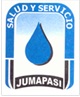 MODELO DE CARTA COMPROMISO DE LA PROPOSICIÓN  (ESTE MODELO DEBERÁ ELABORARSE EN PAPEL MEMBRETADO DEL LICITANTE) _________________________________________ NOMBRE Y CARGO DE QUIÉN SUSCRIBE LA CONVOCATORIA: 
P R E S E N T E. Hago referencia a la Licitación Pública Estatal No.  _______,  publicado  en  fecha  ________  emitida  por  esa 
Dependencia  a  su  digno  cargo,  correspondiente  al  Concurso  No.  ___________ referente a la obra:  Sobre  el  particular,  el  suscrito  ________________  en  mi  calidad  de  __________________________, 
manifiesto a usted lo siguiente: 1.- Declaro bajo protesta de decir verdad que nuestra empresa no se encuentra dentro de ninguno de los 
supuestos  comprendidos  en  el  artículo  72,  101  y  102  de  la  Ley  de  Obras  Públicas  y  Servicios  2.- La empresa que represento, propone realizar los trabajos a los que se refiere al concurso, de acuerdo  
con  el  proyecto  y  especificaciones  que  me  fueron  proporcionados  y  con  los  precios  unitarios  cuyos 
montos aparecen en la relación que forma parte de los anexos de esta proposición. 3.- Declaro que hemos leído, analizado y considerado al detalle las Bases, las normas y especificaciones 
de  construcción,  generales  o  particulares  correspondientes  y  demás  documentación,  que  nos  fue 
proporcionada por esa Secretaría. 4.-      Que  hemos  visitado  y  examinado  con  detenimiento  el  sitio  de  las  obras  para  observar  las 
	peculiaridades  del  terreno  y  prever  las  posibles  contingencias  que  llegaren  a  presentarse  durante  el  5.- Que también hemos leído detalladamente el modelo del contrato de obra que nos fue proporcionado, 
del  que  manifestamos  estar  de  acuerdo  con  su  contenido  y  que  se  ha  tomado  en  consideración  al  6.- Que hemos formulado cuidadosamente todos y cada uno de los precios unitarios que nos solicitaron, 
tomando en consideración circunstancias tales como tipo de terreno, lluvias, accesibilidad de la obra y 
otros  factores  que  pudieran  influir  sobre  ellos.  Dichos  precios  se  expresan  en  moneda  nacional  e 
incluyen todos los cargos directos, indirectos, financiamiento, utilidad y cargos adicionales. PE-1 7.- Que si en el concurso resultamos favorecidos con el fallo, nos comprometemos a formalizar y firmar el 
contrato respectivo en la fecha fijada en las Bases. 8.- Que nuestro responsable técnico será el SR._____________________________________ con cédula 
profesional No. ___________________________, expedida por la Dirección General de Profesionales 9.- Con base en lo anterior, se integra esta proposición con los documentos descritos en las Bases, que 
se encuentran dentro de los dos sobres cerrados de manera inviolable, que se entregan a la Secretaría 10.- Que se conoce la Ley de Obras Públicas y Servicios Relacionados con las Mismas y su Reglamento; 
Ley  de  Adquisiciones,  Arrendamientos  y  Servicios  del  Sector  Público;  Ley  de  Obras  Públicas  y  y Administración de Bienes Muebles del Estado de Sinaloa, así como las disposiciones administrativas 
expedidas  en  la  materia,  en  todo  lo  que  no  se  oponga  a  la  Ley,  aceptándose  en  lo  conducente  a  la 
invitación correspondiente y demás actos que de ella se deriven. 11.- Nuestra proposición se presenta con un importe total de: $ - - - - - - - - - - - - - - -                        (CON  
LETRA)  =======  con  I.V.A.  incluido,  cuyo  desglose  y  resumen  aparecen  en  el  “Catálogo  de 
Conceptos” del anexo PE-3, siendo el plazo de ejecución de __________ días naturales contados a 
partir del aviso de iniciación de los trabajos de la Secretaría dé por escrito al LICITANTE. Así mismo, 
tomamos conocimiento de que las cantidades de obra son aproximadas, por lo que cualquier aumento compensación alguna. 12.-  En  caso  de  que  el  Director  General  de  la  empresa  no  entregue  personalmente  las  proposiciones,  lo 
hará un apoderado nuestro, quien exhibirá una carta poder simple en papel membretado, firmada por 
el representante legal, y con identificación original vigente y copia que lo acredite como tal. La persona PE-1 13.- Quedamos entendidos, que la entidad verificará que las proposiciones recibidas en el acto de apertura, 
incluyan  la  información,  documentos  y  requisitos  solicitados  en  las  bases,  procediendo  a  desechar  la 
propuesta  cuando  se  advierte  la  falla  de  alguno  de  ellos  o  que  algún  rubro  en  lo  individual  esté 
incompleto. 14.-  Así  mismo,  comunico  a  usted  que  en  caso  de  otorgarse  el  contrato  respectivo  a  mí  representada,  el 
que suscribe está facultado para signarlo como lo consta en el instrumento notarial No. _________de 
fecha  ______  de  ___________________de  _______,  otorgado  ante  el  Lic.  ____________________ 
Notario Público No. _________ de fecha __________. A T E N T A M E N T E __________________________________________ 
	NOMBRE  DE LA EMPRESA NOTA: 1.- DEBERÁN DE CUMPLIR CON LOS PUNTOS SOLICITADOS, SIN EXCEPCIONES 2.-  ANEXAR CÉDULA PROFESIONAL DE CARRERA AFÍN INGENIERÍA-ARQUITECTURA DE QUIEN SEÑALA  EN  LA  CARTA  COMPROMISO  COMO  SUPERINTENDENTE  EN  LA  OBRA  Y  EL  CURRÍCULO.	DOCUMENTO PE-2 
GARANTÍA DE SERIEDAD PARA ASEGURAR LA SERIEDAD DE LA PROPOSICIÓN, EL LICITANTE DEBERÁ ENTREGAR UN CHEQUE 
	CERTIFICADO O DE CAJA DE CUALQUIER INSTITUCIÓN DE CRÉDITO. 	CHEQUE CERTIFICADO O DE CAJA 
DE CUALQUIER INSTITUCIÓN DE CRÉDITO No.   _____________________________            DE   FECHA   ______________________   CONSTITUIDO, EMITIDO      O      EXPEDIDO (SEGÚN      EL      CASO), POR      __________________________________________________________POR UN VALOR DE  - - - - - - - - - - - - - - - - - - - - - - - - - - - - - - - - - -- $__________________________________________________________________________ _________________________________________ A FAVOR DE LA (TESORERIA MUNICIPAL), DE CONFORMIDAD A LO ESTABLECIDO EN EL CONCURSO RESPECTIVO, CUYO DOCUMENTO SE ANEXA Y QUEDA RETENIDO POR LA DIRECCION DE OBRAS Y SERVICIOS PUBLICOS MUNICIPALES.EL DOCUMENTO QUE AMPARA LA GARANTÍA, CUMPLE CON EL PROCEDIMIENTO INDICADO EN LAS INSTRUCCIONES A LOS LICITANTES EN REFERENCIA, TANTO EN SU FORMA COMO EN SU MONTO.ANEXAR LA GARANTÍADEBERÁ PRESENTAR EL PRESENTE ESCRITO EN HOJA MEMBRETADADOCUMENTO PE-3 RESUMEN DE PARTIDASY CATALOGO DE CONCEPTOSNota: Se permite presentar el Catalogo de Conceptos y su respectivo Resumen de Partidas en papelería membretada de la compañía.JUNTA MUNICIPAL DE AGUA POTABLE Y ALCANTARILLADO DE SAN IGNACIO
CONCURSO N°: DESCRIPCIÓN DE LA OBRA:  DOCUMENTO 
	PE-4 RAZÓN SOCIAL DEL LICITANTE FECHA DE PRESENTACIÓN DE LA 
PROPUESTA: HOJA: 
DE:  FECHA DE TERMINACIÓN: 
PLAZO DE EJECUCIÓN PE-4.- RELACIÓN Y ANÁLISIS DE LOS COSTOS DE LOS MATERIALES VIGENTES DEL MERCADO CLAVE     
	N° DESCRIPCIÓN DE LOS MATERIALES UNIDAD 	COSTO 
(SIN   I.V.A.) EJEMPLO: SOLAMENTE ILUSTRATIVO MA311 
MA641 MA785 
LL125 TABIQUE 
CEMENTO GRIS ACEITE MONOGRADO 
LLANTAS 295/75R22.5 	PZA 
TON 	LT 
PZA  $ 1.30 $ 14.70 
$ 45.00 SE ANOTARA CLAVE 
ASIGNADA 
CORRESPON 
DIENTE SE  ANOTARÁ  LA  DESCRIPCIÓN  DE 
LOS  MATERIALES,  PUESTOS  EN  EL  INDICANDO                             SUS 
CARACTERÍSTICAS     EN     FORMA     SE     ANOTARA     LA 
UNIDAD  DE  MEDIDA  SE  ANOTARÁ  EL  COSTO 
UNITARIO DEL MATERIAL AL   LA   FECHA   DE   LA 
PROPUESTA    Y    SERA 
CONSIDERADO   PUESTO 
EN   EL   SITIO   DE   LOS 
TRABAJOS SIN I.V.A NOMBRE Y FIRMA DEL LICITANTE: DOCUMENTO PE-4 RELACIÓN Y ANÁLISIS DE LOS COSTOS DE LOS MATERIALES VIGENTES DEL MERCADO (GUÍA DE LLENADO) SE ANOTARÁ LA RELACIÓN Y ANÁLISIS DE LOS COSTOS BÁSICOS DE LOS MATERIALES VIGENTES DEL MERCADO A LA FECHA DE LA 
	PROPUESTA, QUE SE REQUIERAN PARA LA EJECUCIÓN DE LOS TRABAJOS. A). -ENCABEZADO: 
	DEPENDENCIA (DOSPM) CONCURSO N° 
DESCRIPCIÓN  DE LA OBRA:  RAZÓN SOCIAL DEL LICITANTE: FECHA DE PRESENTACIÓN DE LA PROPUESTA SE ANOTARA EL NOMBRE DE LA DEPENDENCIA A LA QUE PERTENECE 
EL PROYECTO. SE  ESPECIFICARÁ  EL  TIPO  DE  TRABAJOS  Y  EL  LUGAR  DONDE  SE 
EFECTUARÁN ESTOS. QUE PRESENTA LA PROPOSICIÓN. EN SU CASO SE HAYA EFECTUADO FECHA DE INICIO: INDICA LA FECHA DE INICIO DE LOS TRABAJOS FECHA DE TERMINO: INDICA LA FECHA DE TERMINACIÓN DE LOS TRABAJOS PLAZO DE EJECUCIÓN: INDICA LOS DÍAS NATURALES, DE LA DURACIÓN DE LA OBRA. B). –PIE DE PÁGINA: .C). - COLUMNAS: 
	CLAVE N° ESTE   ESPACIO   SERVIRÁ   PARA   QUE   SIGNE   EL   REPRESENTANTE 
LEGAL DE LA LICITANTE. SE ANOTARÁ EL NUMERO O CLAVE CORRESPONDIENTE SITIO  DE  LOS  TRABAJOS,  INDICANDO  SUS  CARACTERÍSTICAS  EN 
FORMA GENÉRICA. UNIDAD: SE ANOTARÁ LA UNIDAD DE MEDIDA DEL MATERIAL. COSTO (SIN IVA):  SE  ANOTARÁ  EL  COSTO  UNITARIO  DEL  MATERIAL  VIGENTE  DEL 
MERCADO AL LA FECHA DE LA PROPUESTA Y SERA CONSIDERADO 
PUESTO EN EL SITIO DE LOS TRABAJOS SIN I.V.A NOTA.- EL COSTO UNITARIO DEL MATERIAL NO DEBERÁ SER AFECTADO POR EL I.V.A JUNTA MUNICIPAL DE AGUA POTABLE Y ALCANTARILLADO DE SAN IGNACIO
CONCURSO N°: 
DESCRIPCIÓN DE LA OBRA: DOCUMENTO 
	PE-5 RAZÓN SOCIAL DEL LICITANTE FECHA DE PRESENTACIÓN DE LA PROPUESTA: 
FECHA DE INICIO: HOJA: 
DE: PLAZO DE EJECUCIÓN PE-5.- ANÁLISIS DEL FACTOR DE SALARIO REAL (Fsr) ( DICAL ) DÍAS CALENDARIO 366.00 ( TP ) DÍAS       REALMENTE       PAGADOS       AL       AÑO       384.00 ( DIDOM ) DÍAS DOMINGO 53.00 ( DINLA ) DÍAS         NO         LABORADOS         AL         AÑO         71.00 ( TI ) (TP/TI) FSBC DÍAS REALMENTE LABORADOS AL AÑO   (DICAL) – 
(DINLA) FACTOR DE SALARIO BASE DE COTIZACIÓN              
TP/DICAL para cálculo del IMSS 295.00 1.30169 1.04918 FORMULA  (1)   Fsr =         Tp              Tp Donde:                              Representa el factor de salario real. Ps=  Representa,  en  fracción  decimal,  las  obligaciones  obrero-  patronales   Tp= Representa los días realmente pagados durante un periodo anual (de 
Enero a Diciembre). Tl= Representa los días realmente laborados durante el mismo periodo 
anual. NOMBRE Y FIRMA DEL LICITANTE: DOCUMENTO PE-5.- ANÁLISIS, CÁLCULO E INTEGRACIÓN DEL FACTOR DE SALARIO REAL (GUÍA DE LLENADO) A).-ENCABEZADO: DEPENDENCIA  (DOSPM)  SE  ANOTARA  EL  NOMBRE  DE  LA  DEPENDENCIA  A  LA  QUE 
PERTENECE EL PROYECTO. No. DE CONCURSO LA CLAVE QUE LE CORRESPONDA. DESCRIPCIÓN DE LA OBRA  SE  ESPECIFICARÁ  EL  TIPO  DE  TRABAJOS  Y  EL  LUGAR 
DONDE SE EFECTUARÁN ESTOS. RAZÓN SOCIAL DEL LICITANTE: SE ANOTARÁ EL NOMBRE O RAZÓN SOCIAL COMPLETA DEL 
LICITANTE QUE PRESENTA LA PROPOSICIÓN. FECHA DE PRESENTACIÓN DE LA PROPUESTA LA INDICADA   EN   LA    CONVOCATORIA  O    LA  MODIFICACIÓN QUE EN SU CASO SE HAYA EFECTUADO. FECHA DE INICIO: INDICA LA FECHA DE INICIO DE LOS TRABAJOS FECHA DE TERMINO: INDICA LA FECHA DE TERMINACIÓN DE LOS TRABAJOS PLAZO DE EJECUCIÓN:  INDICA  LOS  DÍAS  NATURALES,  DE  LA  DURACIÓN  DE  LA 
OBRA B).- PIE DE PÁGINA: NOMBRE     ESTE     ESPACIO     SERVIRÁ     PARA     QUE     SIGNE     EL 
REPRESENTANTE LEGAL DE LA LICITANTE. C.- COLUMNA: CONCEPTOS   EN   LOS   ESPACIOS   LIBRES   DE   CADA   RENGLÓN   Y/O 
COLUMNA,  SE  ANOTARÁ  LA  INFORMACIÓN  SOLICITADA  DE  TRABAJO. DICAL:                                                                         DÍAS                                                                         DIAGI: DÍAS POR AGUINALDO. PIVAC: DÍAS POR PRIMA VACACIONAL. TP.  DÍAS REALMENTE PAGADOS AL AÑO. DIDOM:                                                                        DÍAS                                                                        DIVAC: DÍAS DE VACACIONES. DIFEO: DÍAS FESTIVOS OFICIALES (POR LEY). DINLA: DÍAS NO LABORADOS AL AÑO. TI: DÍAS REALMENTE LABORADOS AL AÑO (DICAL) - (DINLA). TP / TI: DÍAS PAGADOS / DÍAS LABORADOS. JUNTA MUNICIPAL DE AGUA POTABLE Y ALCANTARILLADO DE SAN IGNACIO
CONCURSO N°: DESCRIPCIÓN DE LA OBRA:  DOCUMENTO 
	PE-05 A) RAZÓN SOCIAL DEL LICITANTE FECHA DE PRESENTACIÓN DE LA 
PROPUESTA: HOJA: 
DE:  FECHA DE TERMINACIÓN: 
PLAZO DE EJECUCIÓN PE-05 A). - TABULADOR DE SALARIOS BASE DE MANO DE OBRA CLAVE    
	N° CATEGORÍAS 	SALARIO 
TABULADO 	FACTOR DE 
SALARIO REAL SALARIO REAL EJEMPLO: SOLAMENTE ILUSTRATIVO MO161 OFICIAL ALBAÑIL $ 280.00 1.62793 $ 454.82 MO016 PEÓN $ 200.00 1.65380 $ 330.76 MO030 OPERADOR DE MAQUINARIA PESADA $ 320.00 1.62050 $ 518.56 SE ANOTARA CLAVE 
ASIGNADA 
CORRESPON 
DIENTE  A  LA 
CATEGORÍA SE  ANOTARÁ  LA  CATEGORÍA  DEL 
PERSONAL   DE   MANO   DE   OBRA, 
INCLUYENDO   LOS   OPERADORES 
DE  MAQUINARIA  Y  EQUIPO  PARA 
SU  ESTUDIO,  AUN  CUANDO  ESTOS 
SE   HAYAN   SIDO   CONSIDERADO   HORARIOS. SE     ANOTARA     EL 
CONSIDERADO  PARA  ACUERDO     A     LOS 
COSTOS  REALES  QUE 
PREVALEZCAN EN LA 
ZONA     DONDE     SE 
EJECUTARAN       LOS 
TRABAJOS    (DE    LA 
TABLA       EN       EL       EL QUE RESULTE DE PRESTACIONES 
DERIVADAS   DE   LA 
LEY   FEDERAL   DEL 
TRABAJO, DE LA LEY TRABAJADORES  (DE 
LA    TABLA    EN    EL 
DOCUMENTO PE-06) SE    OBTIENE    DE 
MULTIPLICAR     EL 
SALARIO EL     FACTOR     DE 
SALARIO REAL NOMBRE Y FIRMA DEL LICITANTE: DOCUMENTO PE-5 A). - SE ANOTARÁN POR JORNADA DIURNA DE OCHO HORAS LA INTEGRACIÓN DE LOS SALARIOS. A). -ENCABEZADO: DEPENDENCIA  (DOSPM)  SE  ANOTARA  EL  NOMBRE  DE  LA  DEPENDENCIA  A  LA  QUE 
PERTENECE EL PROYECTO. CONCURSO N° LA CLAVE QUE LE CORRESPONDA.  DESCRIPCIÓN DE LA OBRA  SE  ESPECIFICARÁ  EL  TIPO  DE  TRABAJOS  Y  EL  LUGAR 
DONDE SE EFECTUARÁN ESTOS. RAZÓN SOCIAL DEL LICITANTE: SE ANOTARÁ EL NOMBRE O RAZÓN SOCIAL COMPLETA DEL 
LICITANTE QUE PRESENTA LA PROPOSICIÓN. FECHA DE PRESENTACIÓN DE LA PROPUESTA FECHA DE INICIO: LA INDICADA   EN   LA    CONVOCATORIA  O    LA  
MODIFICACIÓN QUE EN SU CASO SE HAYA EFECTUADO FECHA DE TERMINO: INDICA LA FECHA DE TERMINACIÓN DE LOS TRABAJOS PLAZO DE EJECUCIÓN:  INDICA  LOS  DÍAS  NATURALES,  DE  LA  DURACIÓN  DE  LA 
OBRA.  FIRMA DEL LICITANTE:     ESTE     ESPACIO     SERVIRÁ     PARA     QUE     SIGNE     EL 
REPRESENTANTE LEGAL DE LA LICITANTE. C). – COLUMNAS: CLAVE  N°.:   SE   ANOTARÁ   EN   LA   COLUMNA   LA   CLAVE   O   NÚMERO 
CORRESPONDIENTE A LA CATEGORÍA. CATEGORÍAS:  SE  ANOTARA  LA  CATEGORÍA  DEL  PERSONAL  DE  MANO  DE 
OBRA,    INCLUYENDO    LOS    OPERADORES    DE        LA    ESTOS SE HAYAN CONSIDERADO DENTRO DE LOS COSTOS 
HORARIOS. SALARIO  TABULADO:  SE  ANOTARA  EL  CONSIDERADO  PARA  CADA  CATEGORÍA 
DE  ACUERDO  A  LOS  COSTOS  REALES  QUE  PREVALEZCAN  LA TABLA EN EL DOCUMENTO PE-06.) DE SALARIO REAL:   EL   QUE   RESULTE   DE   INCLUIR   LAS   PRESTACIONES 
DERIVADAS DE LA LEY FEDERAL DEL TRABAJO, DE LA LEY FONDO    NACIONAL    DE    LA    VIVIENDA    PARA    LOS 
TRABAJADORES  SALARIO REAL:      SE OBTIENE DE MULTIPLICAR EL SALARIO TABULADO        JUNTA MUNICIPAL DE AGUA POTABLE Y ALCANTARILLADO DE SAN IGNACIO
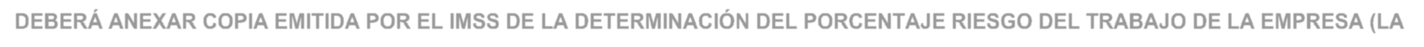 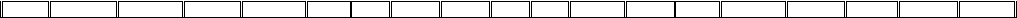 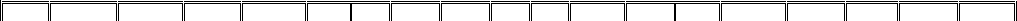 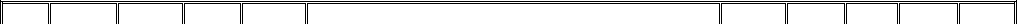 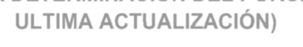 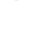 CONCURSO N°: 
DESCRIPCIÓN  DE LA OBRA:  DOCUMENTO 
	PE-6 RAZÓN SOCIAL DEL LICITANTE FECHA DE PRESENTACIÓN DE LA PROPUESTA: 
FECHA DE INICIO: HOJA: PLAZO DE EJECUCIÓN: DE: S.M.G. = 248.93 
U.M.A =  108.57 PE-6.- TABLA DE CÁLCULO DEL FACTOR  DE SALARIO  REAL LEY I.M.S.S. L.F.T SALARIO BASE DE ART. ART. ART. 106 ART. ART. ART. 168 ART. CUOTAS FRACCIÓN 	FACTOR SALARIO SALARIO 
	REAL (Sn) 25 72 Y 73 FRACC.      $ ILUSTRATIVO SE   ANOTARA   EL 
COSTO  REAL  QUE 
PREVALEZCA     EN 
LA    ZONA    PARA 
CADA CATEGORÍA EL  7.5888%  COMO 
MÁXIMO      SOBRE 
SALARIO  BASE  DE 
COTIZACIÓN EL           1.10% 
SOBRE         LA 
DIFERENCIA 3-UMA             EL   1.75%   SOBRE 
SALARIO  BASE  DE 
COTIZACIÓN EL           1.00% 
SOBRE DE COTIZACIÓN 
SEGÚN       LEY       EL     5%     SOBRE 
SALARIO  BASE  DE  SEGÚN           LEY 
INFONAVIT MÍNIMO MO161 OF. ALBAÑIL $ 280.00 1.0451 $ 292.62 $ 3.07 $ 22.21 $ 17.72 $ 0.35 $ 2.05 $ 5.12 $ 5.85 $ 9.22 $ 2.93 $ 14.63 $ 83.15 0.28416 1.63186 $ 456.92 MO016 PEÓN $ 200.00 1.0451 $ 209.02 $ 2.19 $ 15.86 $ 17.72 Exento $ 1.46 $ 3.66 $ 4.18 $ 6.58 $ 2.09 $ 10.45 $ 64.21 0.30718 1.66112 $ 332.22 MO030 $ 320.00 1.0451 $ 334.43 $ 3.51 $ 25.38 $ 17.72 $ 0.81 $ 2.34 $ 5.85 $ 6.69 $ 10.53 $ 3.34 $ 16.72 $ 92.91 0.27781 1.62380 $ 519.61 (FSBC) 	PRESTACIONES DE LA LEY 
FEDERAL DEL TRABAJO (DE TP/DICAL EL   1.05%   SOBRE 
SALARIO  BASE  DE  SEGÚN   LEY   DEL   SALARIOS MÍNIMO DE 
COTIZACIÓN DEL IMSS  EL   3.15%   SOBRE 
SALARIO  BASE  DE  SEGÚN   LEY   DEL   SALARIOS MÍNIMO. INFONAVIT FRACCIÓN 
DECIMAL     DE     TOTAL         DE 
CUOTAS SALARIO  BASE 
DE RESULTADO      DE 
APLICAR            LA 
FORMULA 
(Ps*(Tp/Ti))+(Tp/Ti) ((Tp/Ti) 10) SE      ENLISTARAN 
TODAS            LAS 
CATEGORÍAS     DE 
PERSONAL        DE 
MANO    DE  OBRA,  MAYORES          AL EL RESULTADO FORMULA    SE 
APLICA        EN        PT-11A OPERADORES   DE 
LA      MAQUINARIA      ESTOS    SE  HAYAN 
INCLUIDO  EN  LOS  HORARIOS DEBERÁ ANEXAR COPIA EMITIDA POR EL IMSS DE LA DETERMINACIÓN DEL PORCENTAJE RIESGO DEL TRABAJO DE LA EMPRESA (LA 
	ULTIMA ACTUALIZACIÓN) DOCUMENTO PE-6.- SE ANOTARÁN POR JORNADA DIURNA DE OCHO HORAS LA INTEGRACIÓN DE LOS SALARIOS. A). -ENCABEZADO: DEPENDENCIA (DOSPM)  SE  ANOTARA  EL  NOMBRE  DE  LA  DEPENDENCIA  A  LA  QUE 
PERTENECE EL PROYECTO. CONCURSO N° LA CLAVE QUE LE CORRESPONDA.  DESCRIPCIÓN DE LA OBRA SE ESPECIFICARÁ EL TIPO DE TRABAJOS Y EL LUGAR DONDE SE 
EFECTUARÁN ESTOS. RAZÓN SOCIAL DEL LICITANTE:  SE  ANOTARÁ  EL  NOMBRE  O  RAZÓN  SOCIAL  COMPLETA  DEL 
LICITANTE QUE PRESENTA LA PROPOSICIÓN. FECHA DE PRESENTACIÓN DE LA PROPUESTA FECHA DE INICIO: LA INDICADA   EN   LA    CONVOCATORIA  O    LA  
MODIFICACIÓN QUE EN SU CASO SE HAYA EFECTUADO FECHA DE TERMINO: INDICA LA FECHA DE TERMINACIÓN DE LOS TRABAJOS 	PLAZO DE EJECUCIÓN: 
B). – PIE DE PÁGINA: INDICA LOS DÍAS NATURALES, DE LA DURACIÓN DE LA OBRA. ESTE ESPACIO  SERVIRÁ  PARA  QUE  SIGNE  EL  REPRESENTANTE 
LEGAL DE LA LICITANTE. C). – COLUMNAS: CLAVE N°.:   SE   ANOTARÁ   EN   LA   COLUMNA   LA   CLAVE   O   NÚMERO 
CORRESPONDIENTE A LA CATEGORÍA. CATEGORÍAS: LA CATEGORÍA DEL PERSONAL DE MANO DE OBRA, INCLUYENDO 
LOS  OPERADORES  DE    LA  MAQUINARIA  Y  EQUIPO  PARA  SU  DENTRO DE LOS COSTOS HORARIOS. SALARIO TABULADO:  SE  ANOTARA  EL  CONSIDERADO  PARA  CADA  CATEGORÍA  DE 
ACUERDO  A  LOS  COSTOS  REALES  QUE  PREVALEZCAN  EN  LA  CUOTAS  DOCUMENTO PE-06.) FACTOR DE SALARIO REAL: EL QUE RESULTE  DE  INCLUIR  LAS  PRESTACIONES  DERIVADAS 
DE  LA  LEY  FEDERAL  DEL  TRABAJO,  DE  LA  LEY  DEL  SEGURO  VIVIENDA PARA LOS TRABAJADORES  SALARIO REAL:      SE OBTIENE DE MULTIPLICAR EL SALARIO TABULADO     POR  EL 
FACTOR DE SALARIO REAL TABLA  DE  CALCULO  DEL  FACTOR  DEL  SALARIO  REAL:      EN  LAS  DIFERENTES  COLUMNAS  QUE  INTEGRAN  ESTA  TABLA,  SE 
	DEBERÁN  ANOTAR  LOS  CARGOS  QUE  SE  EMPLEARON  DE  BASE  JUNTA MUNICIPAL DE AGUA POTABLE Y ALCANTARILLADO DE SAN IGNACIO
CONCURSO N°: DESCRIPCIÓN DE LA OBRA:  DOCUMENTO 
	PE-7 A) RAZÓN SOCIAL DEL LICITANTE FECHA DE PRESENTACIÓN DE LA 
PROPUESTA: HOJA: 
DE:  FECHA DE TERMINACIÓN: 
PLAZO DE EJECUCIÓN PE-7 A). - LISTADO DE MANO DE OBRA QUE INTERVIENE EN LA INTEGRACIÓN DE LA PROPUESTA CLAVE    
	N° MANO DE OBRA (CATEGORÍA) UNIDAD CANTIDAD IMPORTE EJEMPLO: SOLAMENTE ILUSTRATIVO MO161 
MO016 OFICIAL ALBAÑIL 
PEÓN JOR 
JOR 17.38 
13.62 $ 7,943.33 
$ 4,524.70 SE ANOTARA ASIGNADA 
CORRESPON 
DIENTE SE  ANOTARÁ  LA  MANO  DE  OBRA 
NECESARIA  PARA  EFECTUAR  LOS  	POR 
SEPARADOS     DE     LOS     COSTOS     SE  CONSIDERARA  POR 
JORNADA SE    INCLUIRÁ    EL    NUMERO    DE 
JORNADAS  NECESARIAS  DE  8  HRS 
.PARA   LA   EJECUCIÓN   DE   LOS   EL      IMPORTE      QUE 
RESULTE                DE 
MULTIPLICAR          EL 
TOTAL  DE  JORNADAS  LA   SUMA   DE   TODOS 
LOS   IMPORTES,   ESTE   CON  EL  PRESENTADO 
EN  EL  PROGRAMA  DE 
EROGACIONES 
UTILIZACIÓN   DE   LA   $      13,714.83 NOMBRE Y FIRMA DEL LICITANTE: JUNTA MUNICIPAL DE AGUA POTABLE Y ALCANTARILLADO DE SAN IGNACIO
CONCURSO N°: DESCRIPCIÓN DE LA OBRA:  DOCUMENTO 
	PE-7 B) RAZÓN SOCIAL DEL LICITANTE FECHA DE PRESENTACIÓN DE LA 
PROPUESTA: HOJA: 
DE:  FECHA DE TERMINACIÓN: 
PLAZO DE EJECUCIÓN CLAVE      
	N°. MAQUINARIA/EQUIPO  UNIDAD CANTIDAD IMPORTE EJEMPLO: SOLAMENTE ILUSTRATIVO EQ021 CAMION VOLTEO 6 M3 CAP. 
DODGE MOTOR DIESEL 120 H.P. HORA 125.41 $  31,352.50 EQ033 H.P. 1 SACO DE CAPACIDAD HORA 88.66 $  4,876.30 HERR HERRAMIENTA MENOR % 0.03 $  374.04 EQSEG EQUIPO DE SEGURIDAD % 0.02 SE ANOTARA ASIGNADA 
CORRESPON 
DIENTE SE  ANOTARÁ  LA  MAQUINARIA  Y 
EQUIPO       DE       CONSTRUCCIÓN 
NECESARIOS  PARA  EFECTUAR  LOS 
TRABAJOS            CON            SUS            LA   DE   USO   COMÚN   SE  INCLUIRÁ  EL  NUMERO  TOTAL 
DE  HORAS  MAQUINA  U  HORAS  DE  REQUERIDO EL      IMPORTE      QUE 
RESULTE                DE 
MULTIPLICAR          EL 
TOTAL     DE     HORAS 
EFECTIVAS               A 
UTILIZAR     POR     EL     LA         MAQUINARIA, 
ESTE  DEBERÁ  Y  SERA  LA   SUMA   DE   TODOS 
LOS   IMPORTES,   ESTE 
DEBERÁ  SER  ACORDE 
CON  EL  PRESENTADO 
EN   LOS   PROGRAMAS   EN  EL  PROGRAMA  DE   
EROGACIONES 
UTILIZACIÓN   DE   LA   EQUIPO. UTILIZACIÓN   DE   LA 
MAQUINARIA            Y            $      36,852.20 NOMBRE Y FIRMA DEL LICITANTE: JUNTA MUNICIPAL DE AGUA POTABLE Y ALCANTARILLADO DE SAN IGNACIO
CONCURSO N°: DESCRIPCIÓN DE LA OBRA:  DOCUMENTO 
	PE-7 C) RAZÓN SOCIAL DEL LICITANTE FECHA DE PRESENTACIÓN DE LA 
PROPUESTA: HOJA: 
DE:  FECHA DE TERMINACIÓN: 
PLAZO DE EJECUCIÓN PE-7 C). LISTADO DE MATERIALES/EQUIPO DE INSTALACIÓN PERMANENTE QUE INTERVIENEN EN LA INTEGRACIÓN 
	DE LA PROPUESTA CLAVE 
	N° 	MATERIALES/EQUIPO DE 
INSTALACIÓN PERMANENTE UNIDAD CANTIDAD IMPORTE EJEMPLO: SOLAMENTE ILUSTRATIVO MA311 
MA641 TABIQUE 
CEMENTO GRIS 	$ 1,488.50 
$ 22,078.00 SE ANOTARA ASIGNADA 
CORRESPON 
DIENTE SE ANOTARÁN LOS MATERIALES, LA 
DESCRIPCIÓN    Y    ESPECIFICACIÓN 
TÉCNICAS      DEL      EQUIPO      DE 
INSTALACIÓN      PERMANENTE      A 
UTILIZAR    PARA    EFECTUAR    LOS    LA   DE   USO   COMÚN   MATERIAL   O   EQUIPO   PERMANENTE SE    INCLUIRÁ    EL    NUMERO    DE 
MATERIAL      O      EQUIPO      DE      LA   SUMA   DE   TODOS 
LOS   IMPORTES,   ESTE 
DEBERÁ  SER  ACORDE 
CON  EL  PRESENTADO 
EN  EL  PROGRAMA  DE 
EROGACIONES 
UTILIZACIÓN   DE   LOS   EQUIPO      DE      INST. 
PERM. EL      IMPORTE      QUE 
RESULTE                DE 
MULTIPLICAR          EL 
TOTAL  DE  CANTIDAD  UTILIZAR     POR     EL 
COSTO DEL MISMO SIN 
IVA,   ESTE   SERA   EL 
MISMO REFLEJADO EN EROGACIONES 
UTILIZACIÓN   DE   LOS   EQUIPO      DE      INST. 
PERM. $ 23,566.50 NOMBRE Y FIRMA DEL LICITANTE: DOCUMENTO PE-7 A. 
B. 
C. MANO DE OBRA  MATERIALES Y EQUIPO DE INSTALACIÓN PERMANENTE (GUÍA DE LLENADO) CANTIDADES A UTILIZAR, CON SUS RESPECTIVAS UNIDADES DE MEDICIÓN Y SUS IMPORTES. A). -ENCABEZADO: DEPENDENCIA (DOSPM)  SE  ANOTARA  EL  NOMBRE  DE  LA  DEPENDENCIA  A  LA  QUE 
PERTENECE EL PROYECTO. CONCURSO N° LA CLAVE QUE LE CORRESPONDA. DESCRIPCIÓN DE LA OBRA: SE ESPECIFICARÁ EL TIPO DE TRABAJOS Y EL LUGAR DONDE SE 
EFECTUARÁN ESTOS. RAZÓN SOCIAL DEL LICITANTE:  SE  ANOTARÁ  EL  NOMBRE  O  RAZÓN  SOCIAL  COMPLETA  DEL 
LICITANTE QUE PRESENTA LA PROPOSICIÓN. FECHA DE PRESENTACIÓN DE LA PROPUESTA 	LA INDICADA   EN   LA    CONVOCATORIA  O    LA  
MODIFICACIÓN QUE EN SU CASO SE HAYA EFECTUADO FECHA DE INICIO: INDICA LA FECHA DE INICIO DE LOS TRABAJOS FECHA DE TERMINO: INDICA LA FECHA DE TERMINACIÓN DE LOS TRABAJOS PLAZO DE EJECUCIÓN: INDICA LOS DÍAS NATURALES, DE LA DURACIÓN DE LA OBRA. B). – PIE DE PÁGINA: NOMBRE Y FIRMA DEL LICITANTE: ESTE ESPACIO  SERVIRÁ  PARA  QUE  SIGNE  EL  REPRESENTANTE 
LEGAL DE LA LICITANTE. C). - TEXTO: CLAVE N°:   SE   ANOTARÁ   EN   LA   COLUMNA   LA   CLAVE   O   NÚMERO 
CORRESPONDIENTE. MATERIALES Y EQUIPO DE: 
INSTALACIÓN PERMANENTE: SE ANOTARÁ EL LISTADO DEL MATERIAL O DEL EFECTUAR LOS TRABAJOS MANO DE OBRA: SOLAMENTE SE DEBERÁ INCLUIR OPERADORES DE MAQUINARIA 
Y  EQUIPO  SI  SE  OPTA  POR  MANEJARLOS  POR  SEPARADOS  DE  MAQUINARIA    SE    ANOTARÁ    EL    LISTADO    DE    MAQUINARIA    Y    EQUIPO 
REQUERIDOS  PARA  EFECTUAR  LOS  TRABAJOS.  SOLAMENTE  SE  OPTA  POR  MANEJARLOS  POR  SEPARADOS  DE  LOS  COSTOS 
HORARIOS. UNIDAD: SE CONSIDERA POR JORNADA. DOCUMENTO PE-7 CANTIDAD                                                                             SE INCLUIRÁ EL NUMERO DE JORNADAS NECESARIAS DE 8 HRS 
.PARA LA EJECUCIÓN DE LOS TRABAJOS IMPORTE  EL  IMPORTE  QUE  RESULTE  Y  SERA  EL  MISMO  REFLEJADO  EN 
LOS    PROGRAMAS    DE    EROGACIONES    DE    UTILIZACIÓN 
CORRESPONDIENTES. SUMA:  SE  INDICARA  LA  SUMA  TOTAL  DE  LOS  IMPORTES,  ESTE  SERA 
ACORDE    CON    LOS    PROGRAMAS    DE    EROGACIONES    DE    . JUNTA MUNICIPAL DE AGUA POTABLE Y ALCANTARILLADO DE SAN IGNACIO 
CONCURSO N°: DESCRIPCIÓN  DE LA OBRA:  DOCUMENTO RAZÓN SOCIAL DEL LICITANTE FECHA DE PRESENTACIÓN DE LA PROPUESTA: 
FECHA DE INICIO: HOJA: DE: PLAZO DE EJECUCIÓN: PE-8.- ANÁLISIS, CALCULO E INTEGRACIÓN DE LOS COSTOS HORARIOS DE LA 
	MAQUINARIA Y EQUIPO DE CONSTRUCCIÓN EQUIPO No. DESCRIPCIÓN DEL EQUIPO TIPO DE COMBUSTIBLE  : ___   GASOLINA ___   DIESEL ___   OTRO   _____________________ ( Pm )   PRECIO DE LA MÁQUINA $ ( HP )      POTENCIA NOMINAL HP ( Pn )   VALOR DE LAS LLANTAS $ ( Fo )       FACTOR DE OPERACIÓN ( Pa)   VALOR DE EQUIP. ACC. O/Y PZAS. ESP. $ ( HPop )   POTENCIA DE OPERACIÓN ( HP x Fo ) HP ( Vm)   VALOR DE LA MÁQUINA ( Vr )   VALOR DE RESCATE ( Ve )   VIDA ECONÓMICA Vm $ $ HORAS ( Gh )      CANTIDAD DE COMBUSTIBLE ( Pc )       PRECIO DEL COMBUSTIBLE (  C  )      CAPACIDAD DEL CARTER LITROS/ HR. LITRO LITROS (Ed)     EDAD AÑOS (  t  )        HORAS ENTRE CAMBIO DE LUBRICANTE HORAS ( IC )   INDICADOR ECONÓMICO ( Ah )      CANTIDAD DE LUBRICANTE LITROS/HR. (  i  )    TASA DE INTERES ANUAL ( Pa )       COSTO DEL LUBRICANTE LITRO ( Hea )   HORAS EFECTIVAS POR AÑO HORAS (  IES)    INDICADOR ESPECIFICO SEGUROS (  s  )    PRIMA ANUAL PROMEDIO (  Ht  )       HORAS EFECTIVAS POR TURNO                                HORAS                  (  Ko  )   MANTENIMIENTO MAYOR Y MENOR % ( Sr )        SALARIOS POR TURNO                                      I.- CARGOS FIJOS :     I.3.- SEGUROS Sm = ( Vm+ Vr ) s / 2 Hea = ( 1 )  SUMA CARGOS FIJOS II.- CONSUMOS :     II.4.- LLANTAS Lb=(Ah+Ga) Pa N =  Pn /Vn  =                                                                    = III.- OPERACIÓN : CATEGORÍAS CANTIDAD SALARIO REAL IMPORTE NOTA:  SE  PODRÁ  OPTAR  POR  MANEJAR  POR 
SEPARADO   LA   OPERACIÓN   O   INCLUIRLA   EN 
TODOS  Y  CADA  UNO  LOS  ANALISIS  COMO  LO ( Sr ) = $ =    INDICA  EL  FORMATO  ACATANDO,  LO  INDICADO  COSTO DIRECTO POR HORA  ( 1 ) + ( 2 ) + ( 3 ) =  $   NOMBRE Y FIRMA DEL LICITANTE: ANEXAR COPIA DEL INDICADOR ECONÓMICO MÁS LOS PUNTOS DE SOBRECOSTOS QUE GENERAN UNA TASA DE INTERÉS 
	EMITIDA POR UNA INSTUCION FINANCIERA DOCUMENTO PE-8.- MAQUINARIA Y EQUIPO DE CONSTRUCCIÓN. (GUÍA DE LLENADO) NUEVOS.  ANEXAR  COPIA  DEL  INDICADOR  ECONÓMICO  MÁS  LOS  PUNTOS  DE  SOBRECOSTOS  QUE  GENERAN  UNA  TASA  DE 
INTERÉS, A UTILIZAR, EMITIDA POR UNA INSTITUCIÓN FINANCIERA (CARTA DE INSTITUCIÓN FINANCIERA QUE AVALE LA TASA A). -ENCABEZADO: 
	DEPENDENCIA  (DOSPM)  CONCURSO N° 
DESCRIPCIÓN DE LA OBRA  RAZÓN SOCIAL DEL LICITANTE: FECHA DE PRESENTACIÓN DE LA PROPUESTA SE  ANOTARA  EL  NOMBRE  DE  LA  DEPENDENCIA  A  LA  QUE 
PERTENECE EL PROYECTO. SE  ESPECIFICARÁ  EL  TIPO  DE  TRABAJOS  Y  EL  LUGAR 
DONDE SE EFECTUARÁN ESTOS. LICITANTE QUE PRESENTA LA PROPOSICIÓN. MODIFICACIÓN QUE EN SU CASO SE HAYA EFECTUADO. FECHA DE INICIO: INDICA LA FECHA DE INICIO DE LOS TRABAJOS FECHA DE TERMINO: INDICA LA FECHA DE TERMINACIÓN DE LOS TRABAJOS PLAZO DE EJECUCIÓN:  INDICA  LOS  DÍAS  NATURALES,  DE  LA  DURACIÓN  DE  LA 
OBRA. FIRMA DEL LICITANTE:     C). -TEXTO: DESCRIPCIÓN DEL EQUIPO:  D). - DATOS GENERALES: 
	TIPO DE COMBUSTIBLE:  (Pm)  PRECIO  DEL  EQUIPO:  ESTE     ESPACIO     SERVIRÁ     PARA     QUE     SIGNE     EL 
REPRESENTANTE LEGAL DE LA LICITANTE. EL NÚMERO QUE LE CORRESPONDA GENERALES  DE  LA  MAQUINARIA,  (SU  POTENCIA,  TIPO  DE 
MOTOR Y ELEMENTOS DE QUE CONSTE). INDICAR  EL  TIPO  DE  COMBUSTIBLE  UTILIZADO  POR  LA 
MAQUINARIA. CONSIDERADA     COMO     NUEVA     CON     TODOS     SUS 
EQUIPAMIENTOS  ACCESORIOS  Y/O  PIEZAS  ESPECIALES;  (Pn) VALOR DE LAS LLANTAS: EN SU CASO SE ANOTARÁ EL PRECIO DE ADQUISICIÓN DE 
LAS  LLANTAS,  CONSIDERANDO  EL  VALOR  DE  LLANTAS  (Pa) VALOR DE EQUIP. ACC Y/O PZAS ESP. EN SU CASO SE ANOTARÁ EL PRECIO DE ADQUISICIÓN DE 
LOS     EQUIPAMIENTOS     ACCESORIOS     Y/O     PIEZAS     (Vm)  VALOR  DE  LA  MÁQUINA:  	DE  LA  MÁQUINA,  CONSIDERÁNDOSE  COMO 
NUEVA   DESCONTANDO   EL   PRECIO   DE   LAS   LLANTAS, 
EQUIPAMIENTOS   ACCESORIOS   Y/O   PIEZAS   ESPECIALES     (Vr) VALOR DE RESCATE: REPRESENTA EL VALOR DE RESCATE DE LA MÁQUINA QUE 
EL  LICITANTE  CONSIDERE  RECUPERAR  POR  SU  VENTA,  AL  (Ve) VIDA ECONÓMICA:    (IC) INDICADOR ECONÓMICO: 
(i) TASA DE INTERÉS ANUAL: SE   ANOTARÁ   LA   VIDA   ECONÓMICA   DE   LA   MÁQUINA 
EXPRESADO EN HORAS EFECTIVAS DE TRABAJO. SE ANOTARÁ EN FRACCIÓN DECIMAL LA TASA DE INTERÉS 
ANUAL.  (REFERIDA  AL  INDICADOR  FINANCIERO  MAS  LOS 
PUNTOS     DE     SOBRECOSTOS     EMITIDO     POR     UNA     (Hea) HORAS EFECTIVAS POR AÑO: (IES) INDICADOR ESPECIFICO SEGUROS: (s)  PRIMA  ANUAL  PROMEDIO:  (Ko) MANTENIMIENTO MAYOR Y MENOR: POTENCIA NOMINAL:    (Fo) FACTOR DE OPERACIÓN: (HPop) POTENCIA DE OPERACIÓN (HP x Fo): (Gh)  CANTIDAD  DE  COMBUSTIBLE:  (Pc) PRECIO DEL COMBUSTIBLE: (C) CAPACIDAD DEL CARTER: (t) HORAS ENTRE CAMBIO DE LUBRICANTE: (Ga) CONSUMO ENTRE CAMBIOS DE LUB: (Ah) CANTIDAD DE LUBRICANTE: SE  ANOTARÁ   EL   NÚMERO   DE   HORAS   EFECTIVAS   DE 
TRABAJO DE LA MÁQUINA, POR AÑO. MERCADO DE SEGUROS. DE SEGUROS. TIPO   DE   LA   MÁQUINA   Y   LAS   CARACTERÍSTICAS   DEL 
TRABAJO. ESPECIFICADOS POR EL FABRICANTE DEL EQUIPO. EL MOTOR DE LA MÁQUINA. PRODUCTO DE LA POTENCIA NOMINAL POR EL FACTOR DE 
OPERACIÓN. POR HORA EFECTIVA DE TRABAJO. MÁQUINA, SIN IVA. LUBRICANTE) DE LA MÁQUINA. SUCESIVOS DE LUBRICANTE. DENTRO DE LA MÁQUINA Y LOS TIEMPOS ENTRE CAMBIOS 
SUCESIVOS DE ACEITES. (Pa) COSTO DEL LUBRICANTE:     (Vn)  VIDA  DE  LAS  LLANTAS:  EQUIPO, SIN IVA. DEL  LUBRICANTE  PUESTO  EN  EL  (Va) VIDA DEL EQUIP. ACC Y/O PZAS ESP: LLANTAS  TOMANDO  EN  CUENTA  LAS  CONDICIONES  DE TRABAJO IMPUESTAS A LAS MISMAS. EQUIPAMIENTOS   ACCESORIOS   Y/O   PIEZAS   ESPECIALES 
TOMANDO  EN  CUENTA  LAS  CONDICIONES  DE  TRABAJO  (Ht) HORAS EFECTIVAS POR TURNO: (Sr) SALARIOS POR TURNO:  SE ANOTARÁN  LAS  HORAS  EFECTIVAS  DE  TRABAJO  DE  LA 
MÁQUINA DENTRO DEL TURNO. PERSONAL  NECESARIO  PARA  OPERAR  LA  MÁQUINA,  EN 
JORNAL DE 8 HRS. DICHOS  OPERADORES  EN  EL  LISTADO  DE  INSUMO  Y  PROGRAMA  DE  UTILIZACIÓN  DE  LA  MANO  DE  OBRA    ASÍ  COMO  EN  TODOS  LOS 
DOCUMENTOS DE ESTUDIO DE SALARIO REAL. (DOCS. PT-11A, PT-12A, PT-14A, PE-05, PE-06, PE-07A Y PE-15A) 2.-  SI  SE  OPTA  POR  MANEJARLOS  DENTRO  DEL  COSTO  HORARIO  COMO  LO  INDICA  EL    FORMATO  SE  INCLUIRÁN  ESTOS  OPERADORES 
SOLAMENTE EN LOS DOCUMENTOS DE ESTUDIO DE SALARIOS Y NO EN LOS LISTADOS DE MANO DE OBRA Y PROGRAMA DE UTILIZACIÓN DE LA ESTO ES CON EL FIN DE QUE LOS PROGRAMAS DE EROGACIONES DE UTILIZACIÓN DE LA MANO DE OBRA, EQUIPO, MATERIALES Y EQUIPO DE 
	INSTALACIÓN PERMANENTE, EN SUMA COINCIDAN CON LOS LISTADOS DE INSUMOS Y CON EL COSTO JUNTA MUNICIPAL DE AGUA POTABLE Y ALCANTARILLADO DE SAN IGNACIO
DESCRIPCIÓN DE LA OBRA:  DOCUMENTO 
	PE-9 RAZÓN SOCIAL DEL LICITANTE FECHA DE PRESENTACIÓN DE LA 
PROPUESTA: HOJA: 
DE:  FECHA DE TERMINACIÓN: 
PLAZO DE EJECUCIÓN PE-09. ANÁLISIS, CÁLCULO E INTEGRACIÓN DE LOS COSTOS INDIRECTOS IMPORTES POR ADMINISTRACIÓN C O N C E P T O CENTRAL CAMPO/OBRA G.- LOS QUE DERIVEN DE LA SUSCRIPCIÓN DE CONTRATOS DE TRABAJO,  
PARA LOS  ( SUBTOTALES) $ = F.-   DEPRECIACIÓN O RENTA Y OPERACIÓN DE VEHÍCULOS N.A.                                    ( SUBTOTALES ) $ = A.-   CONSULTORES, ASESORES Y SERVICIOS  ( SUBTOTALES ) $ = C.- PLANTAS Y ELEMENTOS PARA INSTALACIONES N.A. ( SUBTOTALES ) $ = F.-  LUZ, GAS Y OTROS CONSUMOS ( SUBTOTALES) $ = CAPACITACIÓN Y ADIESTRAMIENTO (CUOTA DE CMIC) (CUOTA DE CMIC) ( SUBTOTALES ) $ = SEGURIDAD E HIGIENE ( SUBTOTALES ) $ = JUNTA MUNICIPAL DE AGUA POTABLE Y ALCANTARILLADO DE SAN IGNACIO
CONCURSO N°: DESCRIPCIÓN DE LA OBRA:  DOCUMENTO 
	PE-9 RAZÓN SOCIAL DEL LICITANTE FECHA DE PRESENTACIÓN DE LA 
PROPUESTA: HOJA: 
DE:  FECHA DE TERMINACIÓN: 
PLAZO DE EJECUCIÓN PE-9.- ANÁLISIS DE COSTOS INDIRECTOS C O N C E P T O SEGUROS Y FIANZAS CENTRAL CAMPO/OBRA A.-   PRIMAS POR SEGUROS B.-   PRIMAS POR FIANZAS ( SUBTOTALES ) $ =                                                                       TRABAJOS PREVIOS Y AUXILIARES A.-   CONSTRUCCIÓN Y CONSERVACIÓN DE CAMINOS DE ACCESO B.- MONTAJES Y DESMANTELAMIENTO DE EQUIPO N.A.                                C.- CONSTRUCCIÓN DE INSTALACIONES GENERALES       1.-   DE CAMPAMENTOS       2.-   DE EQUIPO DE CONSTRUCCIÓN N.A.                                      3.-   DE PLANTAS Y ELEMENTOS PARA INSTALACIONES ( SUBTOTALES ) $ =                                                                       COSTO DIRECTO DE LA OBRA $ =                                                                       (C.I.) PORCENTAJE DEL COSTO TOTAL C.I. %= C.I./C.D. X100 FIRMA DEL REPRESENTANTE LEGAL NOTA: EL PERSONAL DE HONORARIOS, SUELDOS Y PRESTACIONES, DEBERÁN SER EL PRESENTADO EN LA PROPUESTA 
EN LOS DOCUMENTOS PT-2 Y DOCUMENTO PT-5 DOCUMENTO PE-9 (GUÍA DE LLENADO) CENTRALES A).-ENCABEZADO: DEPENDENCIA  (DOSPM)   SE   ANOTARA   EL   NOMBRE   DE   LA   DEPENDENCIA   A   LA   QUE 
PERTENECE EL PROYECTO. CONCURSO N° LA CLAVE QUE LE CORRESPONDA.  DESCRIPCIÓN DE LA OBRA SE ESPECIFICARÁ EL TIPO DE TRABAJOS Y EL LUGAR DONDE SE 
EFECTUARÁN ESTOS. RAZÓN SOCIAL DEL LICITANTE: SE  ANOTARÁ  EL  NOMBRE  O  RAZÓN  SOCIAL  COMPLETA  DEL 
LICITANTE QUE PRESENTA LA PROPOSICIÓN. FECHA DE PRESENTACIÓN DE LA PROPUESTA LA INDICADA   EN      LA        CONVOCATORIA    O        LA  MODIFICACIÓN 
QUE EN SU CASO SE HAYA EFECTUADO. FECHA DE INICIO: INDICA LA FECHA DE INICIO DE LOS TRABAJOS FECHA DE TERMINO: INDICA LA FECHA DE TERMINACIÓN DE LOS TRABAJOS PLAZO DE EJECUCIÓN: INDICA LOS DÍAS NATURALES, DE LA DURACIÓN DE LA OBRA. B). – PIE DE PAGINA NOMBRE Y FIRMA DEL LICITANTE: ESTE ESPACIO  SERVIRÁ  PARA  QUE  SIGNE  EL  REPRESENTANTE 
LEGAL DE LA LICITANTE. C). - TEXTO: EL  LICITANTE  DEBERÁ  PRESENTAR  EL  ANÁLISIS  DETALLADO  DE 
LOS  COSTOS  INDIRECTOS  NECESARIOS  PARA  LA  EJECUCIÓN  DE  PARA   ILUSTRAR   LO   CONCERNIENTE   A   LA   OBLIGACIÓN   DEL 
LICITANTE   DE   PRESENTAR   EL   DESGLOSE   DE   LOS   GASTOS   TRABAJOS,   NO   INCLUIDOS   EN   LOS   CARGOS   DIRECTOS,   MÁS 
FRECUENTES   (NO   LIMITATIVOS)   QUE   PODRÁN   TOMARSE   EN   QUE      PUEDEN      APLICARSE      INDISTINTAMENTE      A      LA 
ADMINISTRACIÓN CENTRAL, A LA ADMINISTRACIÓN DE LA OBRA, O CONTINUACIÓN: HONORARIOS, SUELDOS Y PRESTACIONES: A           PERSONAL DIRECTIVO           D 
E CUOTA PATRONAL DEL SEGURO SOCIAL E INFONAVIT PARA LOS CONCEPTOS A, B Y C. 
PRESTACIONES QUE OBLIGA LA LEY FEDERAL DEL TRABAJO PARA LOS CONCEPTOS A, B Y C. G- LOS QUE DERIVEN DE LA SUSCRIPCIÓN DE CONTRATOS DE TRABAJO, PARA LOS CONCEPTOS A, B Y C. DEPRECIACIÓN, MANTENIMIENTO Y RENTAS B D           INSTALACIONES           F DOCUMENTO PE-9.- SERVICIOS 
	A CONSULTORES, ASESORES Y SERVICIOS 
ESTUDIOS E INVESTIGACIONES FLETES Y ACARREOS B 
C- DE EQUIPO DE CONSTRUCCIÓN B 
C PAPELERÍA Y ÚTILES DE ESCRITORIO F 
G 	DUPLICADOS 
LUZ, GAS Y OTROS CONSUMOS CAPACITACIÓN Y ADIESTRAMIENTO SEGURIDAD E HIGIENE 
-              A FIANZAS           TRABAJOS PREVIOS Y AUXILIARES A 
B 
C CONSTRUCCIÓN Y CONSERVACIÓN DE CAMINOS DE ACCESO 
MONTAJES Y DESMANTELAMIENTO DE EQUIPO 1. DE CAMPAMENTOS 3. DE PLANTAS Y ELEMENTOS PARA INSTALACIONES. N.A.                       NO APLICAN PARA DICHO RUBRO JUNTA MUNICIPAL DE AGUA POTABLE Y ALCANTARILLADO DE SAN IGNACIO
CONCURSO N°: DESCRIPCIÓN DE LA OBRA: DOCUMENTO 
	PE-10 RAZÓN SOCIAL DEL LICITANTE FECHA DE INICIO: HOJA: DE: EJEMPLO: SOLAMENTE ILUSTRATIVO C O N C E P T O     INGRESOS     ABRIL SE INDICARAN LOS IMPORTES DE MAYO JUNIO LA  SUMA  DEL  TOTAL  DE 
LAS   ESTIMACIONES   DE 
BE     SER     IGUAL     AL     PROPUESTA  SIN  INCLUIR 
EL I.V.A. SE  INDICARA  EL  IMPORTE  POR 
CONCEPTO  DE  ANTICIPO  SEGÚN  ESTIMACIONES DE OBRA      ACUERDO   AL   PROGRAMA   DE 
OBRA,  QUEDANDO EL INICIO DEL 
COBRO  DE  LA  1ª.  ESTIMACIÓN  A  $ 685,000.00 $ 590,000.00 AMORTIZACIÓN DEL ANTICIPO     $ 239,750.00 $ 206,500.00 $ 525,000.00 ESTIMACIONES CON ANTICIPO AMORTIZADO     $ 445,250.00 $ 383,500.00 ANTICIPOS     INGRESOS ACUMULADOS     EL   ANTICIPO   SERA   EL 
INDICADO  EN  LAS  BASES  MONTO         DE         LA 
PROPUESTA SIN I.V.A. $ 525,000.00 $ 525,000.00 SE  ACUMULARAN  EL  IMPORTE  DEL 
ANTICIPO   MAS   LAS   ESTIMACIONES   $ 1’116,500.00 SE   ANOTARAN   LOS   IMPORTES   DE 
LOS EGRESOS A COSTO DIRECTO DE $ 1’500,000.00 SE     ANOTARAN     LOS     IMPORTES 
AFECTANDO  LOS  COSTOS  DIRECTOS  SE  INDICARA  EL  IMPORTE 
DE      ESTIMACIÓN      CON      EGRESOS     COSTO DIRECTO     $ 180,000.00 $  548,000.00 $ 1’200,000.00 COSTO INDIRECTO     $ 18,000.00 $ 54,800.00 $ 47,200.00 $ 120,000.00 $ 602,800.00 $ 519,200.00 $ 0.00 $ 1’320,000.00 EGRESOS ACUMULADOS     $ 1’320,000.00 SE SUMARA EL COSTO DIRECTO MAS 
INDIRECTOS SE  ANOTARA  LA  DIFERENCIA  ENTRE 
INGRESOS  MENOS EGRESOS SE    ANOTARA  EL  IMPORTE  DE 
LOS   INGRESOS   ACUMULADOS-   DIFERENCIA ENTRE INGRESOS Y EGRESOS  
ACUMULADOS     COSTO FINANCIAMIENTO PARCIAL (INTERESES)      $ 1,321.63 $ ‐1,603.18 $ ‐203,500.00 $ ‐2,518.31 $ 180,000.00 $ 727.50 SE   INDICARAN   LOS   IMPORTES  
PARCIALES  DE  APLICAR  LA  TAS  ECONÓMICO  ANUAL  /  12  MESES) 
POR   EL      IMPORTE      DE   LA 
DIFERENCIA. ENTRE INGRESOS Y COSTOS FINANCIAMIENTO  ACUMULADOS     $ 1,321.63 $ ‐281.56 $ ‐2,799.87 $ ‐2,072.37 SE    ANOTARA    EL    INDICADOR 
ECONÓMICO  A  UTILIZAR  YA  SEA  SE ACUMULARAN LOS IMPORTES  
A    FINANCIAR,    TOMANDO    EN 
CUENTA  QUE    EL  OBTENIDO  EN  PORCENTAJE DE FINANCIAMIENTO=     X 100             ESTIMACIÓN  ES  EL  RESULTADO 
A    FINANCIAR,    (NEGATIVO    EN    PORCENTAJE DE FINANCIAMIENTO=     EL  PORCENTAJE  OBTENIDO  SERA  EL  DE  DIVIDIR  EL  IMPORTE  A 
FINANCIAR  ENTRE  EL  COSTO  DIRECTO  +  INDIRECTO,  (NEGATIVO  EN 
ESTE  CASO.)  EN  EL  CASO  DE  RESULTAR  POSITIVO  SE  ANOTARA  LA 
CANTIDAD  DE  CERO  (0)  EN  LOS  PRECIOS  UNITATIOS  YA  QUE  NO  SE  NOMBRE Y FIRMA DEL LICITANTE: ANEXAR COPIA DEL INDICADOR ECONÓMICO MÁS LOS PUNTOS DE SOBRECOSTOS QUE GENERAN UNA TASA DE INTERÉS EMITIDA POR UNA INSTITUCIÓN FINANCIERA 
	Las Hojas Membretadas, Cotizaciones, Arrendamientos, Bancos, deberán de contener, Nombre y Teléfono del Responsable DOCUMENTO PE-10.- ANEXAR COPIA DEL INDICADOR ECONÓMICO MÁS LOS PUNTOS DE SOBRECOSTOS QUE GENERAN UNA TASA DE 
	INTERÉS, A UTILIZAR, EMITIDA POR UNA INSTITUCIÓN FINANCIERA (CARTA DE INSTITUCIÓN FINANCIERA QUE (GUÍA DE LLENADO) A).- ENCABEZADO: DEPENDENCIA (DOSPM)  SE  ANOTARA  EL  NOMBRE  DE  LA  DEPENDENCIA  A  LA  QUE 
PERTENECE EL PROYECTO. CONCURSO N° LA CLAVE QUE LE CORRESPONDA. DESCRIPCIÓN DE LA OBRA SE ESPECIFICARÁ EL TIPO DE TRABAJOS Y EL LUGAR DONDE SE 
EFECTUARÁN ESTOS. RAZÓN SOCIAL DEL LICITANTE: SE  ANOTARÁ  EL  NOMBRE  O  RAZÓN  SOCIAL  COMPLETA  DEL 
LICITANTE QUE PRESENTA LA PROPOSICIÓN. FECHA DE PRESENTACIÓN DE LA PROPUESTA 	LA INDICADA   EN   LA    CONVOCATORIA  O    LA  
MODIFICACIÓN QUE EN SU CASO SE HAYA EFECTUADO. FECHA DE INICIO: INDICA LA FECHA DE INICIO DE LOS TRABAJOS FECHA DE TERMINO: INDICA LA FECHA DE TERMINACIÓN DE LOS TRABAJOS PLAZO DE EJECUCIÓN: INDICA LOS DÍAS NATURALES, DE LA DURACIÓN DE LA OBRA. B).- PIE DE PÁGINA: NOMBRE Y FIRMA DEL LICITANTE: ESTE ESPACIO SERVIRÁ PARA QUE SIGNE EL REPRESENTANTE 
LEGAL DE LA LICITANTE. C).- TEXTO: PARA DETERMINAR EL COSTO DE FINANCIAMIENTO SE DEBERÁ 
	CONSIDERAR  PARA  SU  ANÁLISIS,  QUE  LOS    EGRESOS  SON  A  INTEGREN  POR  LOS  ANTICIPOS  OTORGADOS  Y  DEL  IMPORTE 
DE  LAS  ESTIMACIONES    DEDUCIENDO  LA  AMORTIZACIÓN  DE  ACUMULADO  FINAL  DE  LOS  INGRESOS  DEBE  SER  IGUAL  AL 
MONTO DE LA PROPUESTA Y QUE SE INTEGREN LOS EGRESOS INDIRECTOS. ESTOS EGRESOS DEBEN SER ACORDES CON LOS 
PROGRAMAS. EL   PORCENTAJE   DEL   COSTO   POR   FINANCIAMIENTO   SE 
	OBTENDRÁ   DE   LA   DIFERENCIA   QUE   RESULTE   ENTRE   LOS   PROPUESTA,  DIVIDIDA  ENTRE  EL  COSTO  DIRECTO  MÁS  LOS 
COSTOS INDIRECTOS Y MULTIPLICADO POR 100. DEBERÁ INDICAR EN EL ANÁLISIS DEL COSTO FINANCIAMIENTO 
ESPECÍFICO   LA   TASA   DE   INTERÉS   INTERCAMBIARÍA   DEL   PODRÁ  SER  CAMBIADO  O  SUSTITUIDO  DURANTE  LA  VIGENCIA 
DEL    CONTRATO)    Y    EL    COSTO    POR    FINANCIAMIENTO    DEBERÁ  APEGARSE  AL  FORMATO  Y  DESARROLLARA  TODAS 
LAS OPERACIONES INDICADAS. JUNTA MUNICIPAL DE AGUA POTABLE CONCURSO N°:  Y ALCANTARILLADO DE SAN IGNACIO  DOCUMENTO 
	PE-11 RAZÓN SOCIAL DEL LICITANTE FECHA DE PRESENTACIÓN DE LA 
PROPUESTA: FECHA DE TERMINACIÓN:              PLAZO DE EJECUCIÓN: HOJA: DE: PE-11.- CARGO POR UTILIDAD EL PORCENTAJE SERÁ FIJADO POR EL LICITANTE Y SU IMPORTE SERÁ EL QUE RESULTE 
DE APLICAR ESTE PORCENTAJE SOBRE LA SUMA DE LOS COSTOS DIRECTOS, ESTE CARGO, DEBERÁ CONSIDERAR LAS DEDUCCIONES CORRESPONDIENTES AL 
IMPUESTO SOBRE LA RENTA Y LA PARTICIPACIÓN DE LOS TRABAJADORES EN LAS EJEMPLO: SOLAMENTE ILUSTRATIVO                               P.T.U.               =       Participación de los trabajadores en la utilidad 33.00%             CARGO POR UTILIDAD: IMPORTE                              1-  (I.S.R. + P.T.U.) $ 5.00% x ( $ 1’200,000.00+$ 120,000.00+$ 2,072.37) $ 115,971.26 SE   INDICARA   EN   FRACCIÓN 
DECIMAL       LOS       CARGOS       % de Utilidad Bruta = Importe Cargo por Utilidad x 100 / (C.D. + C.I. + C.F.) % SE    EJECUTARA    LA    OPERACIÓN 
INDICADA $ 115,971.26 x 100 ( $ 1’200,000.00+$ 120,000.00+$ 2,072.37) 8.7719 % (Utilidad de concurso) Total de Utilidad Bruta = 8.7719 % NOMBRE Y FIRMA DEL LICITANTE: JUNTA MUNICIPAL DE AGUA POTABLE Y ALCANTARILLADO DE SAN IGNACIOCONCURSO N°: DESCRIPCIÓN  DE LA OBRA:  DOCUMENTO 
	PE-12 RAZÓN SOCIAL DEL LICITANTE FECHA DE PRESENTACIÓN DE LA 
PROPUESTA:  FECHA DE TERMINACIÓN:                     
PLAZO DE EJECUCIÓN: HOJA: DE: PE-12.- RELACIÓN DE CARGOS ADICIONALES QUE SE APLICARÁN EN EL ANÁLISIS DE PRECIOS UNITARIOS EJEMPLO: SOLAMENTE ILUSTRATIVO                     Nº                                  ORDENAMIENTO                                                                                     %                              INSPECCIÓN     Y     VIGILANCIA     DE     LA     UNIDAD     DE     3.00                                                                      SUMA TOTAL CARGOS ADICIONALES:     3.00 % COSTO DIRECTO =$ 1’200,000.00 COSTO DE INDIRECTOS (10.0000%) = $    120,000.00 SUMA= $ 1’320,000.00 COSTO POR FINANCIAMIENTO (0.1569%) = $       2,072.37 SUMA= $ 1’322,072.37 CARGO POR UTILIDAD (8.7719%) = $   115,971.26 SUMA= $ 1’438,043.63 CARGOS ADICIONALES (3.00%) = $ 43,141.30 SUBTOTAL ANTES DE IVA =  $ 1’481,184.93 ESTOS  PORCENTAJES  SE  CONSIDERAN  COMO  RETENCIÓN  DIRECTA    POR  LO  QUE    SE  APLICARAN  AL 
PIE DE LOS PRECIOS UNITARIOS DE LA SIGUIENTE MANERA: APLICANDO  EL  PORCENTAJE  DEL  TOTAL  DE  CARGOS  ADICIONALES,  SOBRE  LA  SUMA  DESPUÉS  DE  LA 
UTILIDAD. NOMBRE Y FIRMA DEL LICITANTE: DOCUMENTO PE-12 A). -ENCABEZADO: (GUÍA DE LLENADO) DEPENDENCIA (DOSPM)  SE  ANOTARA  EL  NOMBRE  DE  LA  DEPENDENCIA  A  LA  QUE 
PERTENECE EL PROYECTO. RAZÓN SOCIAL DEL LICITANTE: SE  ANOTARÁ  EL  NOMBRE  O  RAZÓN  SOCIAL  COMPLETA  DEL 
LICITANTE QUE PRESENTA LA PROPOSICIÓN. CONCURSO N° LA CLAVE QUE LE CORRESPONDA.  DESCRIPCIÓN DE LA OBRA SE ESPECIFICARÁ EL TIPO DE TRABAJOS Y EL LUGAR DONDE SE 
EFECTUARÁN ESTOS. FECHA DE PRESENTACIÓN DE LA PROPUESTA 	LA INDICADA   EN   LA    CONVOCATORIA  O    LA  
MODIFICACIÓN QUE EN SU CASO SE HAYA EFECTUADO FECHA DE INICIO: INDICA LA FECHA DE INICIO DE LOS TRABAJOS FECHA DE TERMINO: INDICA LA FECHA DE TERMINACIÓN DE LOS TRABAJOS PLAZO DE EJECUCIÓN: INDICA LOS DÍAS NATURALES, DE LA DURACIÓN DE LA OBRA. B). -PIE DE PÁGINA: NOMBRE Y FIRMA DEL LICITANTE: ESTE ESPACIO SERVIRÁ PARA QUE SIGNE EL REPRESENTANTE 
LEGAL DE LA LICITANTE. C). -TEXTO: CARGOS ADICIONALES CORRESPONDIENTES A: LOS  CARGOS  ADICIONALES  SON  LAS  EROGACIONES  QUE 
DEBE   REALIZAR   EL   LICITANTE,   POR   ESTAR   CONVENIDAS 
COMO  OBLIGACIONES  ADICIONALES  O  PORQUE  DERIVAN  DE  EJECUCIÓN DE LOS TRABAJOS Y QUE NO FORMAN PARTE DE 
LOS  COSTOS  DIRECTOS,  INDIRECTOS,  FINANCIAMIENTO,  NI  ORDENAMIENTO   ÚNICAMENTE   QUEDARÁN   INCLUIDOS,   AQUELLOS   CARGOS 
QUE SE DERIVEN DE ORDENAMIENTOS LEGALES APLICABLES AUTORIDADES    COMPETENTES    EN    LA    MATERIA,    COMO 
IMPUESTOS    LOCALES    Y    FEDERALES    Y    GASTOS    DE    SERVICIOS QUE REALIZA LA CONTRALORÍA.  %  ORDENADO:  SE  DEBERÁ  INDICAR    EL  PORCENTAJE  ORDENADO  POR  LA 
SECRETARIA.  TOTAL CARGOS ADICIONALES: SE APLICARA SOBRE  SUMA  DESPUÉS  DE  LA  UTILIDAD  O  AL 
TOTAL  DEL  PRECIO  UNITARIO  SEGÚN  SEA  EL  CASO  DE  SU  NOTAS: PARA FINES DE SU INTEGRACIÓN EN EL PRECIO UNITARIO, SE DEBE ATENDER LO SEÑALADO EN  EL DOCUMENTO PE-13. JUNTA MUNICIPAL DE AGUA POTABLE Y ALCANTARILLADO DE SAN IGNACIO
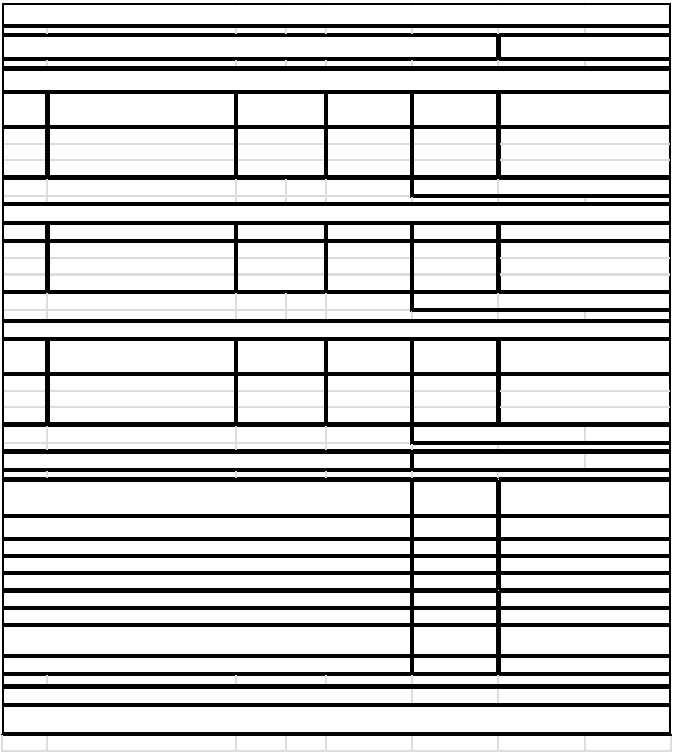 CONCURSO N°: DESCRIPCIÓN DE LA OBRA:  DOCUMENTO 
	PE-13 RAZÓN SOCIAL DEL LICITANTE FECHA DE PRESENTACIÓN DE LA 
PROPUESTA: HOJA: 
DE:  FECHA DE TERMINACIÓN: 
PLAZO DE EJECUCIÓN PE-13. ANÁLISIS DEL TOTAL DE LOS PRECIOS UNITARIOS DE LOS CONCEPTOS DE TRABAJO SOLICITADOS. CONCEPTO UNI DA D MATERIALES Nº M ATERIALES UNI DA D CANTIDAD 	COSTO 
UNI T A RI O IM PORTE SUM A  $ M A NO DE OBRA  Nº CATEGORIA CANTIDAD COSTO I M P ORT E SUM A  $ M A QUI NA RI A   Y EQUI PO DE C ONST RUC C I ÓN Nº NOM BRE UNI DA D C A NT I DA D HORA RI O IM PORTE SUM A  $ C OST O  DI REC T O ( M A T ERI A L ES+M A NO DE OBRA  + M A QUI NA RI A  )  = TOTAL  $ FACTORES DE INDIRECTOS, FINANCIAM IENTO, UTILIDAD Y CARGOS 
	ADICIONALES. PORCENTAJE IM PORTE           COSTO INDIRECTO (C.I.) =  % C. I. x ( C. D.)           COSTO POR FINANCIAM IENTO (C.F.) = % C. F. x ( C. D. + C. I. ) 
                                                      SUM A C.F. = (C.I. +  % C.F.)                                                       SUM A C.U. = (C.F. + % C.U.) UTILIDAD)                                                        SUM A C.A. = (C.U. + % C.A.) PRECIO UNITARIO =  ( C. D. + C. I. + C. F. + C. U. + C.A. ) NOMBRE Y  FIRMA  DEL  PA RTICIPA NTE: 
 Deberá Considerar las Cotizaciones que anexa de los Materiales que Intervienen en la Propuesta  equipo de seguridad analizadas en los precios unitarios DOCUMENTO PE-13 (GUÍA DE LLENADO) SERVICIOS  RELACIONADOS CON LAS MISMAS. A). -ENCABEZADO: DEPENDENCIA (DOSPM) SE ANOTARA EL NOMBRE DE LA DEPENDENCIA A LA QUE PERTENECE EL 
PROYECTO. CONCURSO N° LA CLAVE QUE LE CORRESPONDA. DESCRIPCIÓN  DE  LA  OBRA   SE   ESPECIFICARÁ   EL   TIPO   DE   TRABAJOS   Y   EL   LUGAR   DONDE   SE 
	EFECTUARÁN ESTOS. RAZÓN SOCIAL DEL LICITANTE: SE ANOTARÁ EL NOMBRE O RAZÓN SOCIAL COMPLETA DEL LICITANTE QUE 
	PRESENTA LA PROPOSICIÓN. FECHA DE PRESENTACIÓN DE LA PROPUESTA LA INDICADA   EN   LA    CONVOCATORIA  O    LA  
MODIFICACIÓN QUE EN SU CASO SE HAYA EFECTUADO FECHA DE INICIO: INDICA LA FECHA DE INICIO DE LOS TRABAJOS FECHA DE TERMINO: INDICA LA FECHA DE TERMINACIÓN DE LOS TRABAJOS PLAZO DE EJECUCIÓN: INDICA LOS DÍAS NATURALES, DE LA DURACIÓN DE LA OBRA. B). –PIE DE PÁGINA:  NOMBRE Y FIRMA DEL LICITANTE: ESTE ESPACIO SERVIRÁ PARA QUE SIGNE EL REPRESENTANTE LEGAL DE 
	LA LICITANTE. C). -TEXTO: MATERIALES CLAVE Nº: SE ANOTARÁ EN LA COLUMNA LA CLAVE O NÚMERO CORRESPONDIENTE. MATERIALES:  NOMBRE  DE  LOS  MATERIALES  QUE  INTERVIENEN  EN  EL  ANÁLISIS,  INDICANDO 
SUS CARACTERÍSTICAS GENERALES. UNIDAD: LA UNIDAD DE MEDIDA DEL MATERIAL. CANTIDAD:   LA   CUANTIFICACIÓN   DEL   MATERIAL   CONSIDERADO   PARA   EJECUTAR   EL 
CONCEPTO DE TRABAJO. COSTO UNITARIO: EL COSTO UNITARIO DEL MATERIAL SIN INCLUIR I.V.A. IMPORTE:  SE  ANOTARÁ  EL  RESULTADO  DE  MULTIPLICAR  LA  CANTIDAD  POR  EL  COSTO 
UNITARIO CORRESPONDIENTE. SUMA:  SE  ANOTARÁ  EL  RESULTADO  DE  SUMAR  LOS  IMPORTES  PARCIALES  DE  LOS 
MATERIALES. PERSONAL DE MANO DE OBRA: CLAVE Nº: SE ANOTARÁ EN LA COLUMNA LA CLAVE O NÚMERO CORRESPONDIENTE. CATEGORÍA: SE ANOTARÁ LA CATEGORÍA DEL PERSONAL QUE INTERVIENE EN EL CONCEPTO 
DE TRABAJO. UNIDAD:  LA  CORRESPONDIENTE  AL  RENDIMIENTO  Y  AL  PERSONAL  EMPLEADO  (HORA, 
TURNO, ETC.). . CANTIDAD: SE ANOTARÁ LA CANTIDAD DE TRABAJO QUE DESARROLLA EL PERSONAL COSTO  UNITARIO:   EL   SALARIO   REAL   DEL   PERSONAL   POR   JORNADA,   SEGÚN   LA   CATEGORÍA 
EMPLEADA. IMPORTE:  SE  ANOTARÁ  EL  RESULTADO  DE  MULTIPLICAR  LA  CANTIDAD  POR  EL  SALARIO 
REAL DEL PERSONAL CORRESPONDIENTE. SUMA:  SERÁ EL RESULTADO DE SUMAR LOS IMPORTES PARCIALES DEL PERSONAL. MAQUINARIA Y EQUIPO DE CONSTRUCCIÓN: CLAVE Nº: SE ANOTARÁ EN LA COLUMNA LA CLAVE O NÚMERO CORRESPONDIENTE. MAQUINARIA Y/O EQUIPO: EL NOMBRE DE LA MAQUINARIA Y/O EQUIPO DE CONSTRUCCIÓN QUE SE UTILIZA 
EN EL CONCEPTO DE TRABAJO. UNIDAD:                                                                EN HORAS.                                                                RENDIMIENTO: EL RENDIMIENTO DEL EQUIPO EN CUESTIÓN. COSTO UNITARIO: EL COSTO POR UNIDAD (HORA, TURNO, ETC.). IMPORTE:  SE  ANOTARÁ  EL  RESULTADO  DE  MULTIPLICAR  LA  CANTIDAD  POR  EL  COSTO 
UNITARIO CORRESPONDIENTE. SUMA:  SERÁ EL RESULTADO DE SUMAR LOS IMPORTES PARCIALES DE HERRAMIENTA Y 
EQUIPO. COSTO  DIRECTO:  EL  RESULTADO  DE  SUMAR  LOS  IMPORTES  TOTALES  DE  MATERIAL,  PERSONAL 
DE  MANO  DE  OBRA  MAQUINARIA  Y  EQUIPO  DE  CONSTRUCCIÓN,  Y  EN  SU  CASO  HAYAN CONSIDERADO. IMPORTES DE INDIRECTOS, FINANCIAMIENTO, UTILIDAD Y ADICIONALES IMPORTE POR COSTO DE INDIRECTOS: SERÁ  EL  RESULTADO  DE  MULTIPLICAR    EL    PORCENTAJE  OBTENIDO  EN  EL 
DOCUMENTO PE-09 POR EL COSTO DIRECTO IMPORTE POR COSTO DE FINANCIAMIENTO: SERÁ  EL  RESULTADO  DE  MULTIPLICAR  EL  PORCENTAJE  OBTENIDO  EN  EL 
DOCUMENTO PE-10 POR LA SUMA DE LOS COSTOS DIRECTOS E INDIRECTOS. IMPORTE POR CARGO DE UTILIDAD: SERÁ  EL  RESULTADO  DE  MULTIPLICAR  EL  PORCENTAJE  OBTENIDO  EN  EL 
DOCUMENTO  PE-11  POR  LA  SUMA  DE  LOS  COSTOS  DIRECTOS,  INDIRECTOS  Y  IMPORTE DE LOS CARGOS ADICIONALES        SERÁN      EL  OBTENIDO  DE  MULTIPLICAR  EL  PORCENTAJE  OBTENIDO  EN  EL  PRECIO  UNITARIO:   EL   RESULTANTE   DE   SUMAR   LOS   IMPORTES   DE   COSTO   DIRECTO,   COSTO 
INDIRECTO, COSTO DE FINANCIAMIENTO, UTILIDAD Y CARGOS ADICIONALES. UNIDAD: LA QUE CORRESPONDA AL CONCEPTO DE TRABAJO. NOTAS: 	EN CASO DE UTILIZARSE COSTOS BÁSICOS Y/O CUADRILLAS EN LA INTEGRACIÓN DE LOS 
PRECIOS UNITARIOS, EL LICITANTE DEBERÁ PRESENTAR SU ANÁLISIS CORRESPONDIENTE JUNTA MUNICIPAL DE AGUA POTABLE Y ALCANTARILLADO DE SAN IGNACIO
CONCURSO N°: 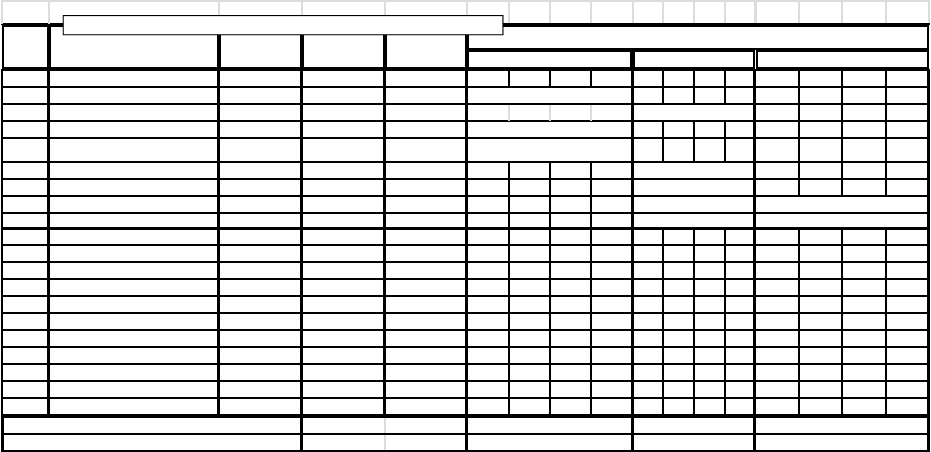 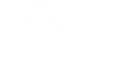 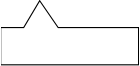 DOCUMENTO 
	PE-14 FECHA INICIO:                    FECHA TERMINO: RAZÓN SOCIAL DEL LICITANTE PLAZO  DE  EJECUCIÓN  DE 
LOS TRABAJOS FECHA DE PRESENTACIÓN DE 
LA PROPUESTA: HOJA: PE-14. PROGRAMA DE EROGACIONES DE LA EJECUCIÓN GENERAL DE LOS TRABAJOS, CALENDARIZADO Y CUANTIFICADO CLAVE  
	No . DESCRIPCION IM PORTE INICIO TERM INO ABRIL 2024 MAYO JUNIO EDIFICA CION $345,000.00 02-abr-24 30-jun-24 $345,000.00 1 TRA BA JOS PRELIMINARES $25,000.00 02-abr-24 30-abr-24 $25,000.00 2 CIMENTA CION $105,000.00 02-may-24 30-may-24 $105,000.00 3 MUROS CA DENA S Y  $ 2 1 5 , 0 0 0 . 0 0 0 2 - ma y - 2 4 3 0 - ju n - 2 4 $85,000.00 $130,000.00 TOTALES $ 1’500,000.00 
	TOTA L  PA RCIA L $225,000.00 
$225,000.00 $685,000.00 
$910,000.00 	$590,000.00 
$1,500,000.00 EL PROGRAMA DEBERA PRESENTARSE EN PARTIDAS Y SUBPARTIDAS DOCUMENTO PE-14 CALENDARIZADO Y CUANTIFICADO MENSUALMENTE DIVIDIDO POR PARTIDAS (GUÍA DE LLENADO) A). -ENCABEZADO: DEPENDENCIA (DOSPM)  SE  ANOTARA  EL  NOMBRE  DE  LA  DEPENDENCIA  A  LA  QUE  PERTENECE  EL 
PROYECTO. CONCURSO N° LA CLAVE QUE LE CORRESPONDA.  DESCRIPCIÓN DE LA OBRA SE ESPECIFICARÁ EL TIPO  DE  TRABAJOS  Y  EL  LUGAR  DONDE  SE  EFECTUARÁN 
ESTOS. RAZÓN SOCIAL DEL LICITANTE: SE  ANOTARÁ  EL  NOMBRE  O  RAZÓN  SOCIAL  COMPLETA  DEL  LICITANTE  QUE 
PRESENTA LA PROPOSICIÓN. FECHA DE PRESENTACIÓN DE LA PROPUESTA LA INDICADA   EN   LA    CONVOCATORIA  O    LA  
MODIFICACIÓN QUE EN SU CASO SE HAYA EFECTUADO FECHA DE INICIO: INDICA LA FECHA DE INICIO DE LOS TRABAJOS FECHA DE TERMINO: INDICA LA FECHA DE TERMINACIÓN DE LOS TRABAJOS PLAZO DE EJECUCIÓN: INDICA LOS DÍAS NATURALES, DE LA DURACIÓN DE LA OBRA. B).-PIE DE PÁGINA: ESTE ESPACIO SERVIRÁ  PARA  QUE  SIGNE  EL  REPRESENTANTE  LEGAL  DE  LA 
LICITANTE. C).- COLUMNAS: 
CLAVE Nº: SE ANOTARÁ EL NÚMERO O CLAVE CORRESPONDIENTE SEGÚN POR PARTIDAS  DESCRIPCIÓN: SE INDICARA NOMBRE O DESCRIPCIÓN DE CADA PARTIDA. IMPORTE: SE ANOTARA EL IMPORTE DE CADA PARTIDA  INDICADAS ASÍ COMO LA DE LA SUMA 
TOTAL DE LA PROPUESTA SIN I.V.A. FECHA  DE  INICIO:  SE  ANOTARA  LA  FECHA  DE  INICIO  DE  LOS  TRABAJOS  CORRESPONDIENTES  PARA 
CADA PARTIDA Y/O SUB-PARTIDA. FECHA  DE  TERMINO:  SE  ANOTARA  LA  FECHA  DE  TERMINO  DE  LOS  TRABAJOS  CORRESPONDIENTES 
PARA LA PARTIDA  AÑO:    SE  ANOTARÁ  EL  PERIODO  DEL  AÑO  O  AÑOS  QUE  ABARCA  LA  EJECUCIÓN  DE  LA 
PROPUESTA. MES           SE ANOTARA LOS MESES CORRESPONDIENTES A LA EJECUCIÓN DE LAS COLUMNAS: CORRESPONDIENTES SE GRAFICARÁ LA DURACIÓN DE LA ACTIVIDAD PARA CADA 
PARTIDA  CON  BARRAS    Y  SE  ANOTARA  EL  IMPORTE  DE  LAS  EROGACIONES    EN  TOTALES SE ANOTARA LA SUMA DE LAS PARTIDAS, SERA EL TOTAL DEL PRESUPUESTO SIN 
IVA. TOTAL PARCIAL SE ANOTARA EL TOTAL DE LA SUMA DE EROGACIONES DE CADA MES. TOTAL  ACUMULADO  SE  ANOTARA  LA  SUMA  DEL  TOTAL  DE  LOS  IMPORTES  EMITIDOS  MENSUALMENTE 
HASTA  EL  FINAL  DEL  PERIODO,  EL  CUAL  DEBERÁ  COINCIDIR  CON  EL  LISTADO  JUNTA MUNICIPAL DE AGUA POTABLE Y ALCANTARILLADO DE SAN IGNACIO
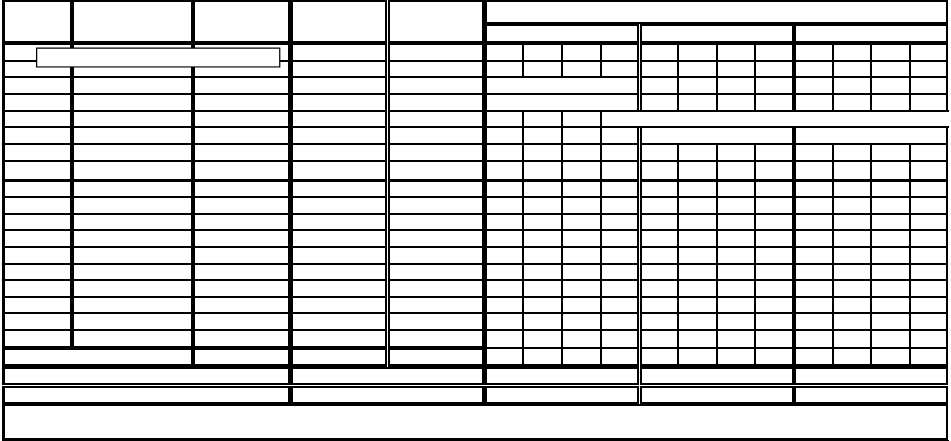 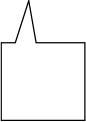 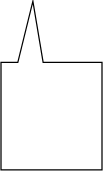 CONCURSO N°: 
DESCRIPCIÓN DE LA OBRA:  DOCUMENTO 
	PE-15 A) RAZÓN SOCIAL DEL LICITANTE FECHA INICIO: PROPUESTA: 
FECHA TERMINO: HOJA: 
DE: PE-15 A). PROGRAMA DE EROGACIONES CALENDARIZADO Y CUANTIFICADO DE UTILIZACIÓN MENSUAL DE MANO DE OBRA  EJEMPLO:  SOLAMENTE  ILUSTRATIVO  SE EL 
PERIODO AÑOS  QUE  SE  ANOTARA  LOS 
	MESES 	A  LA  EJECUCION  DE 
LAS  ACTIVIDADES  DEL  SE  ANOTARA  EL 
	IMPORTE  DE  LA  	SE  ANOTARA 
EL  N°  O  CLAVE  PARA  CADA 
U N A D E LAS DEL  PERSONAL 
	DE MANO DE SE  ENLISTARA  LA 
CATEGORIA  DEL  	ENCARGADO  DE  LA 
REALIZACION  DE LOS  	CASO  DE  LOS 
OPERADORES  SE  	SOLAMENTE  SI SE 
CONSIDERARON  POR  M AQUINARIA SE  ANOTARA 
	EL  IMPORTE  CADA UNA DE 
	LAS M ISM O QUE 
	SER A LOS 	LA  SUMA  DE  LOS   
TOTALES  DE  CADA  SERA  ACORDE 
CON EL TOTAL DEL SE  ANOTARA  LA 
FECHA DE INICIO Y 
TERMINO DE LA POR  CATEGORIA 
	EN CADA MES 	SE  ANOTARA  LA 
SUMA DEL TOTAL 	EM ITIDOS 
MENSUALMENTE DEL  PERIODO,  EL  SE POR  MEDIO  DE 
	BARRAS  LA  SE  ANOTARA  EL 
TOTAL  DE  LA  EROGACIONES    DOCUMENTO PE-15 MENSUAL PARA LOS SIGUIENTES RUBROS:  (GUÍA DE LLENADO) DOCUMENTO PE-15 A).- PROGRAMA DE EROGACIONES  CALENDARIZADO Y CUANTIFICADO DE  UTILIZACIÓN MENSUAL DE LA  A). -ENCABEZADO: DEPENDENCIA (DOSPM) SE ANOTARA EL NOMBRE DE LA DEPENDENCIA A LA QUE PERTENECE EL 
PROYECTO. CONCURSO N° LA CLAVE QUE LE CORRESPONDA.  DESCRIPCIÓN  DE  LA  OBRA:   SE   ESPECIFICARÁ   EL   TIPO   DE   TRABAJOS   Y   EL   LUGAR   DONDE   SE 
EFECTUARÁN ESTOS. RAZÓN  SOCIAL  DEL  LICITANTE:  SE  ANOTARÁ  EL  NOMBRE  O  RAZÓN  SOCIAL  COMPLETA  DEL  LICITANTE 
QUE PRESENTA LA PROPOSICIÓN. FECHA DE PRESENTACIÓN DE LA PROPUESTA LA INDICADA   EN   LA    CONVOCATORIA  O    LA  FECHA DE INICIO: INDICA LA FECHA DE INICIO DE LOS TRABAJOS FECHA DE TERMINO: INDICA LA FECHA DE TERMINACIÓN DE LOS TRABAJOS PLAZO DE EJECUCIÓN: INDICA LOS DÍAS NATURALES, DE LA DURACIÓN DE LA OBRA. B). – PIE DE PÁGINA: NOMBRE Y FIRMA DEL LICITANTE: ESTE ESPACIO SERVIRÁ PARA QUE SIGNE EL REPRESENTANTE LEGAL DE 
LA LICITANTE. C). - COLUMNAS: CLAVE N°:  SE  ANOTARA  EL  N°  O  CLAVE  ASIGNADA  PARA  CADA  UNA  DE  LAS 
CATEGORÍAS DEL PERSONAL DE MANO DE OBRA. CATEGORÍA:  SE  ENLISTARA  LA  CATEGORÍA  DEL  PERSONAL  OBRERO  ENCARGADO 
DE   LA   REALIZACIÓN   DE   LOS   TRABAJOS:   EN   EL   CASO   DE   LOS   POR SEPARADO DE LA MAQUINARIA IMPORTE:   SE   ANOTARA   EL   IMPORTE   DE   TOTAL   DE   CADA   UNA      DE   LAS 
CATEGORÍAS    Y  ESTAS  SERÁN  ACORDE  CON  LAS  PRESENTADAS  EN 
LOS LISTADOS DE INSUMOS FECHA  DE  INICIO:  SE  ANOTARA  LA  FECHA  DE  INICIO  DE  LA  UTILIZACIÓN  DE  LA  MANO  DE 
OBRA. FECHA  DE  TERMINO:  SE  ANOTARA  LA  FECHA  DE  TERMINO  DE  LA  UTILIZACIÓN  DE  LA  MANO  DE 
	OBRA DOCUMENTO PE-15 A)AÑO:  SE ANOTARÁ EL PERIODO DEL AÑO O AÑOS QUE ABARCA LA EJECUCIÓN 
DE LA PROPUESTA. MES           SE ANOTARA LOS MESES CORRESPONDIENTES A LA EJECUCIÓN DE LAS 
ACTIVIDADES DEL DESARROLLO DE LA PROPUESTA COLUMNA: SE EMPLEARA UNA COLUMNA POR MES SE GRAFICARÁ LA DURACIÓN DE 
CADA ACTIVIDAD CON BARRAS Y SE ANOTARÁ Y LA EROGACIÓN DE CADA 
CATEGORÍA  POR MES TOTALES  . LA  SUMA  DE  LOS    TOTALES  DE  CADA  CATEGORÍA,  ESTE  SERA  ACORDE 
CON EL TOTAL DEL LISTADO DE INSUMOS TOTAL PARCIAL SE ANOTARA EL TOTAL DE LA SUMA DE EROGACIONES DE CADA MES. TOTAL ACUMULADO   SE   ANOTARA   LA   SUMA   DEL   TOTAL   DE   LOS   IMPORTES   EMITIDOS 
MENSUALMENTE   HASTA   EL   FINAL   DEL   PERIODO,   EL   CUAL   DEBERÁ   NOTA:  SI  EL  PROGRAMA  TUVIERA  UNA  DURACIÓN  MAYOR  A  ESTE  FORMATO,  SE  DEBERÁN  AGREGAR  LOS  MÓDULOS  JUNTA MUNICIPAL DE AGUA POTABLE Y ALCANTARILLADO DE SAN IGNACIOCONCURSO N°: 
DESCRIPCIÓN  DE LA OBRA:  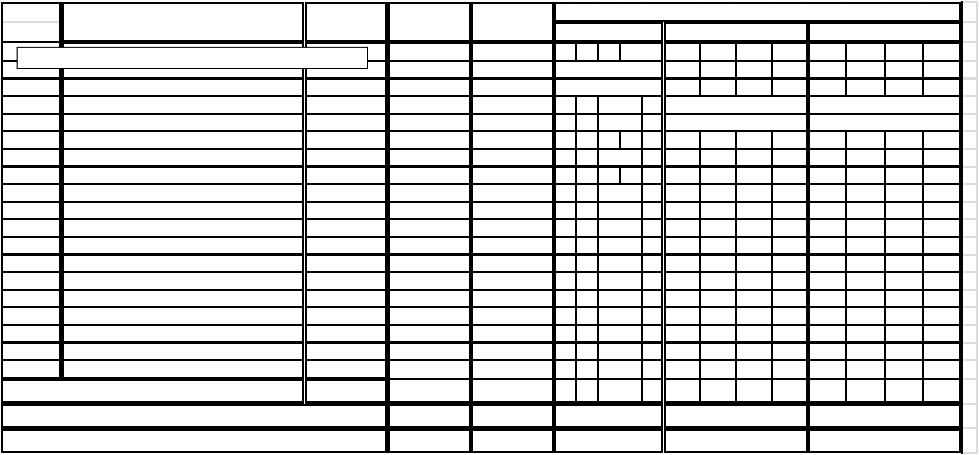 DOCUMENTO 
	PE-15 B) RAZÓN SOCIAL DEL LICITANTE PLAZO DE EJECUCIÓN DE LOS TRABAJOS: FECHA INICIO: FECHA DE PRESENTACIÓN DE LA 
PROPUESTA: FECHA TERMINO: HOJA: DE: PE-15 B). PROGRAMA DE EROGACIONES CALENDARIZADO Y CUANTIFICADO DE UTILIZACIÓN DE LA MAQUINARIA Y EQUIPO DE CONSTRUCCIÓN CLAVE 
	N° DESCRIPCION DE LA M AQUINARIA Y/O 
	EQ UI P O IM PORTE INICIO TERM INO A BRI L 	2024 
M A Y O J UNI O EQ021 CA MION V OLTEO 6 M3 CA P. DODGE 120HP $31,352.40 02-may-24 30-may-24 $31,352.40 EQ033 REV OLV EDORA  CIPSA  12 HP 1 SA CO $4,876.30 02-may-24 30-jun-24 $3,000.00 $1,876.30 HERR HERRA MIENTA  MENOR $3,740.34 02-abr-24 30-jun-24 EQSEG EQUIPO DE SEGUIRDA D $2,493.56 02-abr-24 30-jun-24 TOTA L ES $36,228.70TOTA L PA RCIA L $31,352.40 $15,000.00 $19,428.20 TOTA L A CUMULA DO $31,352.40 $46,352.40 $65,780.60 DOCUMENTO PE-15 UTILIZACIÓN MENSUAL PARA LOS SIGUIENTES RUBROS:  (GUÍA DE LLENADO) DOCUMENTO PE-15 B).-. PROGRAMA DE EROGACIONES CALENDARIZADO Y CUANTIFICADO DE  UTILIZACIÓN MENSUAL DE LA 
	MAQUINARIA Y EQUIPO DE CONSTRUCCIÓN. EXPRESADOS EN HORAS EFECTIVAS DE TRABAJO, IDENTIFICANDO SU TIPO Y CARACTERÍSTICAS. A). -ENCABEZADO: DEPENDENCIA (DOSPM) SE ANOTARA EL NOMBRE DE LA DEPENDENCIA A LA QUE PERTENECE EL 
PROYECTO. CONCURSO N° LA CLAVE QUE LE CORRESPONDA.  DESCRIPCIÓN  DE  LA  OBRA:   SE   ESPECIFICARÁ   EL   TIPO   DE   TRABAJOS   Y   EL   LUGAR   DONDE   SE 
EFECTUARÁN ESTOS. RAZÓN  SOCIAL  DEL  LICITANTE:  SE  ANOTARÁ  EL  NOMBRE  O  RAZÓN  SOCIAL  COMPLETA  DEL  LICITANTE 
QUE PRESENTA LA PROPOSICIÓN. FECHA DE PRESENTACIÓN DE LA PROPUESTA                         LA INDICADA   EN   LA    CONVOCATORIA O LA  FECHA DE INICIO: INDICA LA FECHA DE INICIO DE LOS TRABAJOS FECHA DE TERMINO: INDICA LA FECHA DE TERMINACIÓN DE LOS TRABAJOS PLAZO DE EJECUCIÓN: INDICA LOS DÍAS NATURALES, DE LA DURACIÓN DE LA OBRA. B). – PIE  DE PÁGINA: NOMBRE Y FIRMA DEL LICITANTE: ESTE ESPACIO SERVIRÁ PARA QUE SIGNE EL REPRESENTANTE LEGAL DE 
LA LICITANTE. C). - COLUMNAS: CLAVE N°:  SE  ANOTARA  EL  N°  O  CLAVE  ASIGNADA  PARA  CADA  UNA  DE  LAS 
CATEGORÍAS  DEL  PERSONAL  DE  MANO  DE  OBRA  QUE  INTEGRAN  LA  DESCRIPCIÓN DE LA MAQUINARIA Y/O EQUIPO: SE DESCRIBIRÁ  LA  MAQUINARIA  O  EQUIPO  CON  SUS  CARACTERÍSTICAS 
GENERALES,  CONSIDERADO EN LA FORMULACIÓN PROPUESTA IMPORTE:  SE  ANOTARA  EL  IMPORTE  TOTAL  DE  CADA  UNO  DE  LOS  EQUIPOS  O 
MAQUINARIA, MISMO QUE SERA ACORDE CON LOS PRESENTADOS EN LOS FECHA DE INICIO: SE ANOTARA LA FECHA DE INICIO DE LA UTILIZACIÓN DE LA MAQUINARIA 
Y EQUIPO DE CONSTRUCCIÓN FECHA DE TERMINO:   SE   ANOTARA   LA   FECHA   DE   TERMINO   DE   LA   UTILIZACIÓN   DE   LA 
	MAQUINARIA Y EQUIPO DE CONSTRUCCIÓN AÑO:   SE ANOTARÁ EL PERIODO DEL AÑO O AÑOS QUE ABARCA LA EJECUCIÓN 
DE LA PROPUESTA. DOCUMENTO PE-15 B)         MES           SE ANOTARA LOS MESES CORRESPONDIENTES A LA EJECUCIÓN DE LAS 
ACTIVIDADES DEL DESARROLLO DE LA PROPUESTA COLUMNAS:  SE  GRAFICARÁ  LA  DURACIÓN  CON  BARRAS  EN  CADA  MES  A  UTILIZAR  DEL 
EQUIPO, Y  LA EROGACIÓN  MENSUAL  CON LOS  IMPORTE EN PESOS. TOTALES  SE  ANOTARA  LA  SUMA  DE  LOS    TOTALES  DE  CADA  MAQUINARIA  O 
EQUIPO, ESTE SERA ACORDE CON EL TOTAL DEL LISTADO DE INSUMOS TOTAL PARCIAL SE ANOTARA EL TOTAL DE LA SUMA DE EROGACIONES DE CADA MES. TOTAL ACUMULADO   SE   ANOTARA   LA   SUMA   DEL   TOTAL   DE   LOS   IMPORTES   EMITIDOS 
MENSUALMENTE   HASTA   EL   FINAL   DEL   PERIODO,   EL   CUAL   DEBERÁ   . 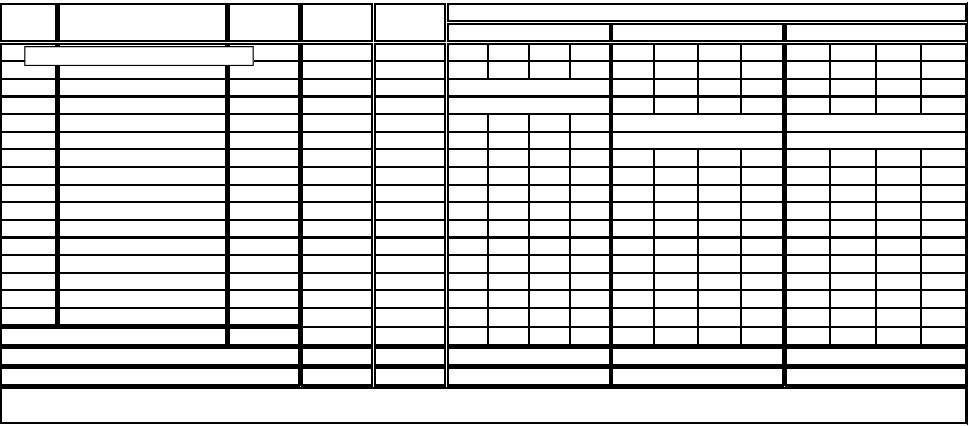 JUNTA MUNICIPAL DE AGUA POTABLE Y ALCANTARILLADO DE SAN IGNACIO
CONCURSO N°: DESCRIPCIÓN  DE LA OBRA:  DOCUMENTO RAZÓN SOCIAL DEL LICITANTE PLAZO   DE   EJECUCIÓN   DE   LOS   FECHA DE PRESENTACIÓN DE FECHA INICIO: HOJA: 
DE: PE-15 C). PROGRAMA DE EROGACIONES CALENDARIZADO Y CUANTIFICADO DE ADQUISICIÓN DE MATERIALES Y 
	EQUIPO DE INSTALACIÓN PERMANENTE CLAVE 
	N° M A T ERI A L ES Y EQUI PO DE 
	INST. PERM ANENTE IM PORTE INICIO TERM INO ABRIL 	2024 
M AYO JUNIO MA 311 TA BIQUE $1,488.50 02-abr-24 30-abr-24 $1,488.50 MA641 CEMENTO GRIS $22,078.00 02-may-24 30-jun-24 $15,000.00 $7,078.00 TOTA LES  $65,000.00 
	TOTA L PA RCIA L $15,000.00 
$15,000.00 $25,000.00 
$40,000.00 $25,000.00 
$65,000.00 PROGRAMAS DE EROGACIONES CALENDARIZADOS Y CUANTIFICADOS DE UTILIZACIÓN MENSUAL PARA LOS 
	SIGUIENTES RUBROS  (GUÍA DE LLENADO) MATERIALES Y EQUIPO DE INSTALACIÓN PERMANENTE. EL  LICITANTE  PODRÁ  OPTAR  POR  PRESENTAR  SU  PROGRAMA  DE  ADQUISICIÓN  DE  MATERIALES  Y  EQUIPO  DE 
INSTALACIÓN  PERMANENTE  EN  CUALQUIERA  DE  LAS  DOS  FORMAS  SIGUIENTES:  DIAGRAMA  DE  BARRAS  O  RUTA  A). -ENCABEZADO: DEPENDENCIA  (DOSPM)   SE   ANOTARA   EL   NOMBRE   DE   LA   DEPENDENCIA   A   LA   QUE 
PERTENECE EL PROYECTO. CONCURSO N° LA CLAVE QUE LE CORRESPONDA.  DESCRIPCIÓN  DE  LA  OBRA   SE   ESPECIFICARÁ   EL   TIPO   DE   TRABAJOS   Y   EL   LUGAR   DONDE   SE 
EFECTUARÁN ESTOS. RAZÓN  SOCIAL  DEL  LICITANTE:  SE  ANOTARÁ  EL  NOMBRE  O  RAZÓN  SOCIAL  COMPLETA  DEL  LICITANTE 
QUE PRESENTA LA PROPOSICIÓN. FECHA DE PRESENTACIÓN DE LA PROPUESTA 	LA INDICADA   EN   LA    CONVOCATORIA  O    LA  
MODIFICACIÓN QUE EN SU CASO SE HAYA EFECTUADO FECHA DE INICIO: INDICA LA FECHA DE INICIO DE LOS TRABAJOS FECHA DE TERMINO: INDICA LA FECHA DE TERMINACIÓN DE LOS TRABAJOS PLAZO DE EJECUCIÓN: INDICA LOS DÍAS NATURALES, DE LA DURACIÓN DE LA OBRA. B). – PIE DE PÁGINA: NOMBRE Y FIRMA DEL LICITANTE: ESTE ESPACIO SERVIRÁ PARA QUE SIGNE EL REPRESENTANTE LEGAL DE 
LA LICITANTE. C). - COLUMNAS:           CLAVE N°:  SE  ANOTARA  EL  N°  O  CLAVE  ASIGNADA  PARA  CADA  UNO  DE  LOS 
	MATERIALES UTILIZADOS. DESCRIPCIÓN:  POR EL LICITANTE, PARA SU PROPOSICIÓN.  LA DETERMINA-DA  DOCUMENTO PE-15 C) IMPORTE: SE ANOTARA EL IMPORTE TOTAL DE LA ADQUISICIÓN DE MATERIALES 
	Y  EQUIPO  DE  INSTALACIÓN  PERMANENTES  Y  ESTA  SERA  ACORDE 
	CON LOS PRESENTADOS EN LOS LISTADOS DE INSUMOS FECHA DE INICIO: SE ANOTARA LA FECHA DE INICIO DE LA UTILIZACIÓN DE LOS MATERIALES 
Y EQUIPO DE INSTALACIÓN PERMANENTE FECHA  DE  TERMINO:   SE   ANOTARA   LA   FECHA   DE   TERMINO   DE   LA   UTILIZACIÓN   DE   LOS 
MATERIALES Y EQUIPO DE INSTALACIÓN PERMANENTE AÑO:   SE ANOTARÁ EL PERIODO DEL AÑO O AÑOS QUE ABARCA LA EJECUCIÓN 
DE LA PROPUESTA. MES           SE ANOTARA LOS MESES CORRESPONDIENTES A LA EJECUCIÓN DE LAS 
ACTIVIDADES DEL DESARROLLO DE LA PROPUESTA COLUMNAS: SE  GRAFICARÁ  LA  DURACIÓN  DE  LA  UTILIZACIÓN  DE  CADA  UNO  DE 
	LOS  MATERIALES  DE  ADQUISICIÓN  Y  DEL  EQUIPO  DE  INSTALACIÓN  MES.  TOTALES  SE  ANOTARA  LA  SUMA  DE  CADA  TOTAL  DE  MATERIALES  Y  EQUIPO  DE 
INSTALACIÓN PERM. ESTE SERA ACORDE CON LOS LISTADO DE INSUMOS  TOTAL PARCIAL SE ANOTARA EL TOTAL DE LA SUMA DE EROGACIONES DE CADA MES. TOTAL ACUMULADO   SE   ANOTARA   LA   SUMA   DEL   TOTAL   DE   LOS   IMPORTES   EMITIDOS 
MENSUALMENTE   HASTA   EL   FINAL   DEL   PERIODO,   EL   CUAL   DEBERÁ   JUNTA MUNICIPAL DE AGUA POTABLE Y ALCANTARILLADO DE SAN IGNACIO
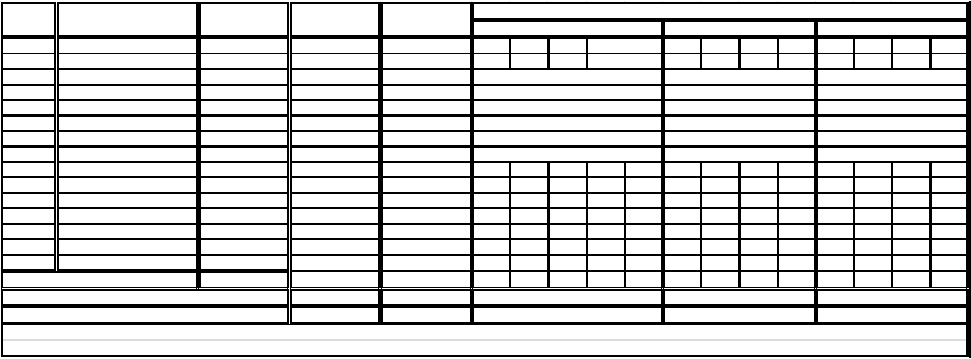 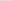 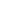 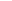 DESCRIPCIÓN  DE LA OBRA:  DOCUMENTO 
	PE-15 D) RAZÓN SOCIAL DEL LICITANTE PLAZO  DE  EJECUCIÓN  DE  LOS 
TRABAJOS: FECHA DE PRESENTACIÓN DE LA 
PROPUESTA: HOJA: 
DE: PE-15 (D). PROGRAMA DE EROGACIONES CALENDARIZADO Y CUANTIFICADO DE UTILIZACIÓN MENSUAL  DEL PERSONAL TÉCNICO, 
	ADMINISTRATIVO Y DE SERVICIO ENCARGADO DE LA DIRECCIÓN, SUPERVISIÓN Y ADMINISTRACIÓN DE LOS  TRABAJOS. EJEMPLO:  SOLAMENTE  ILUSTRATIVO  SE  ANOTARÁ 
EL  PERIODO 
DEL  AÑO  O 
AÑOS  QUE 
ABARCA  LA  SE  ANOTARA 
LOS  MESES 
CORRESPON 
DIENTES  A  EJEC U C ION  
D E LAS SE  ANOTARA  EL 
NUMERO 
CONSECUTIVO 
POR  CADA  SE  DESCRIBIRA  LA 
CATEGORIA  DEL 
PERSONAL  ENCARGADO 
DE LA DIRECCION, 
SUPERVISION  O 
ADMINISTRACION  QUE  SE  DE INDIRECTOS SE  ANOTARA 
IMPORTE  DE 
LAS ES  DE  CADA 
CATEGORIA  SE  ANOTARA  LAS 
FECHAS  DE  INICIO  Y 
TERMINO DE LAS 
EROGACIONES  DE 
CADA CATEGORIA 
POR  CADA  MES  SE  ANOTARA  LA 
SUMA  DEL  TOTAL  DE 
LOS  IMPORTES  SE  GRAFICARA 
POR  MEDIO  DE  SE  ANOTARA  EL 
TOTAL  DE  LA  MENSUALMENTE 
HASTA  EL  FINAL  DEL  EROGACIONES    DOCUMENTO PE-15 DE UTILIZACIÓN MENSUAL PARA LOS SIGUIENTES RUBROS:  (GUÍA DE LLENADO) DOCUMENTO PE-15 D).-  PROGRAMA DE EROGACIONES  CALENDARIZADO Y CUANTIFICADO DE UTILIZACIÓN MENSUAL DEL PERSONAL 
	TÉCNICO, ADMINISTRATIVO Y DE SERVICIO ENCARGADO DE LA DIRECCIÓN, SUPERVISIÓN Y ADMINISTRACIÓN DE LOS TRABAJOS: A). -ENCABEZADO: DEPENDENCIA (DOSPM) SE ANOTARA EL NOMBRE DE LA DEPENDENCIA A LA QUE PERTENECE EL 
PROYECTO. CONCURSO N° LA CLAVE QUE LE CORRESPONDA.  DESCRIPCIÓN  DE  LA  OBRA:   SE   ESPECIFICARÁ   EL   TIPO   DE   TRABAJOS   Y   EL   LUGAR   DONDE   SE 
EFECTUARÁN ESTOS. RAZÓN  SOCIAL  DEL  LICITANTE:  SE  ANOTARÁ  EL  NOMBRE  O  RAZÓN  SOCIAL  COMPLETA  DEL  LICITANTE 
QUE PRESENTA LA PROPOSICIÓN. FECHA DE PRESENTACIÓN DE LA PROPUESTA LA INDICADA   EN   LA    CONVOCATORIA  O    LA  FECHA DE INICIO: INDICA LA FECHA DE INICIO DE LOS TRABAJOS FECHA DE TERMINO: INDICA LA FECHA DE TERMINACIÓN DE LOS TRABAJOS PLAZO DE EJECUCIÓN: INDICA LOS DÍAS NATURALES, DE LA DURACIÓN DE LA OBRA. B). - PIE DE PÁGINA: NOMBRE Y FIRMA DEL LICITANTE: ESTE ESPACIO SERVIRÁ PARA QUE SIGNE EL REPRESENTANTE LEGAL DE 
LA LICITANTE. C). -COLUMNAS: CLAVE N°: SE ANOTARA EL NUMERO CONSECUTIVO POR CADA PERSONAL CATEGORÍA:  SE  ESCRIBIRÁ  LA  CATEGORÍA  DEL  PERSONAL  ENCARGADO  DE  LA 
	DIRECCIÓN,  SUPERVISIÓN  O  ADMINISTRACIÓN  QUE  SE  UTILIZO  EN  IMPORTE  TOTAL:  IMPORTE  TOTAL  DE  CADA  UNA  DE  LAS  CATEGORÍAS  DEL  PERSONAL 
	DE  DIRECCIÓN  SUPERVISIÓN  O  ADMINISTRACIÓN  DESCRITOS  EN  EL  FECHA  DE  INICIO:  SE  ANOTARA  LA  FECHA  DE  INICIO  DE  LA  UTILIZACIÓN  DEL  PERSONAL  DE 
INDIRECTOS DOCUMENTO PE-15 D) FECHA  DE  TERMINO:  SE  ANOTARA  LA  FECHA  DE  TERMINO  DE  LA  UTILIZACIÓN  DEL  PERSONAL 
DE INDIRECTOS AÑO:   SE ANOTARÁ EL PERIODO DEL AÑO O AÑOS QUE ABARCA LA EJECUCIÓN 
DE LA PROPUESTA. MES           SE ANOTARA LOS MESES CORRESPONDIENTES A LA EJECUCIÓN DE LAS 
ACTIVIDADES DEL DESARROLLO DE LA PROPUESTA COLUMNAS: SE GRAFICARA LA DURACIÓN DE LA UTILIZACIÓN DEL PERSONAL TÉCNICO 
ADMINISTRATIVO  Y  DE  SERVICIOS  CON  BARRAS    Y  SE  ANOTARA  LA  TOTALES  SE  ANOTARA  LA  SUMA  DE  LOS  IMPORTES  DEL  PERSONAL  TÉCNICO, 
ADMINISTRATIVO   Y   DE   SERVICIO   ENCARGADO   DE   LA   DIRECCIÓN, 
SUPERVISIÓN  Y  ADMINISTRACIÓN,  ACORDE  CON  LOS  LISTADOS  DE  LOS  TOTAL PARCIAL SE ANOTARA EL TOTAL DE LA SUMA DE EROGACIONES DE CADA MES. TOTAL ACUMULADO   SE   ANOTARA   LA   SUMA   DEL   TOTAL   DE   LOS   IMPORTES   EMITIDOS 
MENSUALMENTE   HASTA   EL   FINAL   DEL   PERIODO,   EL   CUAL   DEBERÁ   